О бюджете Асановского сельского поселения                                                                      Комсомольского района Чувашской Республики на 2021 год                                                 и на плановый период 2022 и 2023 годов Статья 1. 	Основные характеристики бюджета Асановского сельского поселения Комсомольского района Чувашской Республики на 2021 год и на плановый период 2022 и 2023 годов1. Утвердить основные характеристики бюджета Асановского сельского поселения Комсомольского района Чувашской Республики (далее – бюджет Асановского сельского поселения) на 2021 год:прогнозируемый общий объем доходов бюджета Асановского сельского поселения в сумме 3 573 920,00 рублей, в том числе объем безвозмездных поступлений в сумме         2 619 820,00 рублей, из них объем межбюджетных трансфертов, получаемых из бюджетов бюджетной системы Российской Федерации, в сумме 2 519 820,00 рублей;общий объем расходов бюджета Асановского сельского поселения в сумме           3 573 920,00 рублей;предельный объем муниципального долга Асановского сельского поселения в сумме 0,00 рублей;верхний предел муниципального долга Асановского сельского поселения на 1 января 2022 года в сумме 0,00 рублей, в том числе верхний предел долга по муниципальным гарантиям Асановского сельского поселения в сумме 0,00 рублей;объем расходов на обслуживание муниципального долга Асановского сельского поселения в сумме 0,00 рублей;дефицит бюджета Асановского сельского поселения в сумме 0,00 рублей.2. Утвердить основные характеристики бюджета Асановского сельского поселения на 2022 год:прогнозируемый общий объем доходов бюджета Асановского сельского поселения в сумме 3 556 494,00 рубля, в том числе объем безвозмездных поступлений в сумме 2 498 494,00 рубля, из них объем межбюджетных трансфертов, получаемых из бюджетов бюджетной системы Российской Федерации, в сумме 2 398 494,00 рубля;общий объем расходов бюджета Асановского сельского поселения в сумме 3 556 494,00 рубля, в том числе условно утвержденные расходы в сумме 68 230,00 рублей;предельный объем муниципального долга Асановского сельского поселения в сумме 0,00 рублей;верхний предел муниципального долга Асановского сельского поселения на 1 января 2023 года в сумме 0,00 рублей, в том числе верхний предел долга по муниципальным гарантиям Асановского сельского поселения в сумме 0,00 рублей;объем расходов на обслуживание муниципального долга Асановского сельского поселения в сумме 0,00 рублей;дефицит бюджета Асановского сельского поселения в сумме 0,00 рублей.3. Утвердить основные характеристики бюджета Асановского сельского поселения на 2023 год:прогнозируемый общий объем доходов бюджета Асановского сельского поселения в сумме 3 489 753,00 рубля, в том числе объем безвозмездных поступлений в сумме            2 383 653,00 рубля, из них объем межбюджетных трансфертов, получаемых из бюджетов бюджетной системы Российской Федерации, в сумме 2 283 653,00 рубля;общий объем расходов бюджета Асановского сельского поселения в сумме           3 489 753,00 рубля, в том числе условно утвержденные расходы в сумме 132 880,00 рублей;предельный объем муниципального долга Асановского сельского поселения в сумме 0,00 рублей;верхний предел муниципального долга Асановского сельского поселения на 1 января 2024 года в сумме 0,00 рублей, в том числе верхний предел долга по муниципальным гарантиям Асановского сельского поселения в сумме 0,00 рублей;объем расходов на обслуживание муниципального долга Асановского сельского поселения в сумме 0,00 рублей;дефицит бюджета Асановского сельского поселения в сумме 0,00 рублей.Статья 2. 	Главные администраторы доходов бюджета Асановского сельского поселения и главные администраторы источников финансирования дефицита бюджета Асановского сельского поселения 1. Утвердить перечень главных администраторов доходов бюджета Асановского сельского поселения согласно приложению 1 к настоящему решению.2. Утвердить перечень главных администраторов источников финансирования дефицита бюджета Асановского сельского поселения согласно приложению 2 к настоящему решению.3. Установить, что:1) по соглашению между администрацией Асановского сельского поселения и администрацией Комсомольского района Чувашской Республики функции администратора доходов бюджета Асановского сельского поселения выполняет администрация Комсомольского района Чувашской Республики;2) уполномоченным органом по получению данных по лицевым счетам администраторов доходов бюджета Асановского сельского поселения является муниципальное казенное учреждение «Централизованная бухгалтерия Комсомольского района Чувашской Республики».Статья 3. 	Прогнозируемые объемы поступлений доходов в бюджет Асановского сельского поселения на 2021 год и на плановый период 2022 и 2023 годов Учесть в бюджете Асановского сельского поселения прогнозируемые объемы поступлений доходов в бюджет Асановского сельского поселения:на 2021 год согласно приложению 3 к настоящему решению;на 2022 и 2023 годы согласно приложению 4 к настоящему решению.Статья 4. 	Бюджетные ассигнования бюджета Асановского сельского поселения на 2021 год и на плановый период 2022 и 2023 годов1. Утвердить:а) распределение бюджетных ассигнований по разделам, подразделам, целевым статьям (муниципальным программам Асановского сельского поселения и непрограммным направлениям деятельности), группам (группам и подгруппам) видов расходов классификации расходов бюджета Асановского сельского поселения на 2021 год согласно приложению 5 к настоящему решению;б) распределение бюджетных ассигнований по разделам, подразделам, целевым статьям (муниципальным программам Асановского сельского поселения и непрограммным направлениям деятельности), группам (группам и подгруппам) видов расходов классификации расходов бюджета Асановского сельского поселения на 2022 и 2023 годы согласно приложению 6 к настоящему решению;в) распределение бюджетных ассигнований по целевым статьям (муниципальным программам Асановского сельского поселения и непрограммным направлениям деятельности), группам (группам и подгруппам) видов расходов, а также по разделам, подразделам классификации расходов бюджетов бюджета Асановского сельского поселения на 2021 год согласно приложению 7 к настоящему решению;г) распределение бюджетных ассигнований по целевым статьям (муниципальным программам Асановского сельского поселения и непрограммным направлениям деятельности), группам (группам и подгруппам) видов расходов, а также по разделам, подразделам классификации расходов бюджетов бюджета Асановского сельского поселения на 2022 и 2023 годы согласно приложению 8 к настоящему решению;д) ведомственную структуру расходов бюджета Асановского сельского поселения на 2021 год согласно приложению 9 к настоящему решению;е) ведомственную структуру расходов бюджета Асановского сельского поселения на 2022 и 2023 годы согласно приложению 10 к настоящему решению.2. Утвердить:объем бюджетных ассигнований Дорожного фонда Асановского сельского поселения:на 2021 год в сумме 838 638,00 рублей;на 2022 год в сумме 1 251 216,00 рублей;на 2023 год в сумме 1 075 716,00 рублей;прогнозируемый объем доходов бюджета Асановского сельского поселения от поступлений, указанных в пункте 3 Порядка формирования и использования бюджетных ассигнований Дорожного фонда Асановского сельского поселения, утвержденного решением Собрания депутатов Асановского сельского поселения от 30 октября 2013 года №1/85 «О создании Дорожного фонда Асановского сельского поселения Комсомольского района Чувашской Республики»:на 2021 год в сумме 838 638,00 рублей;на 2022 год в сумме 1 251 216,00 рублей;на 2023 год в сумме 1 075 716,00 рублей.Статья 5. 	Особенности использования бюджетных ассигнований на обеспечение деятельности органов местного самоуправления Асановского сельского поселения Органы местного самоуправления Асановского сельского поселения не вправе принимать решения, приводящие к увеличению в 2021 году численности муниципальных служащих Асановского сельского поселения и работников муниципальных учреждений Асановского сельского поселения, за исключением случаев принятия решений о наделении их дополнительными функциями.Статья 6.	Предоставление иных межбюджетных трансфертов бюджету Комсомольского района Чувашской РеспубликиУтвердить общий объем иных межбюджетных трансфертов, предоставляемых из бюджета Асановского сельского поселения бюджету Комсомольского района Чувашской Республики, на 2021 год в сумме 726 700,00 рублей, на 2022 год в сумме 726 700,00 рублей, на 2023 год в сумме 726 700,00 рублей.Утвердить распределение иных межбюджетных трансфертов бюджету Комсомольского района Чувашской Республики:на 2021 год согласно приложению 11 к настоящему решению (таблица 1);на 2022 и 2023 годы согласно приложению 12 к настоящему решению (таблица 1).Статья 7. 	Источники внутреннего финансирования дефицита бюджета Асановского сельского поселения Утвердить источники внутреннего финансирования дефицита бюджета Асановского сельского поселения: на 2021 год согласно приложению 13 к настоящему решению;на 2022 и 2023 годы согласно приложению 14 к настоящему решению.Статья 8. 	Муниципальные заимствования Асановского сельского поселения Утвердить Программу муниципальных заимствований Асановского сельского поселения: на 2021 год согласно приложению 15 к настоящему решению;на 2022 и 2023 года согласно приложению 16 к настоящему решению.Статья 9. 	Предоставление муниципальных гарантий Асановского сельского поселения в валюте Российской ФедерацииУтвердить Программу муниципальных гарантий Асановского сельского поселения в валюте Российской Федерации:на 2021 год согласно приложению 17 к настоящему решению;на 2022 и 2023 годы согласно приложению 18 к настоящему решению.Статья 10. 	Особенности исполнения бюджета Асановского сельского поселения       1. Установить, что в соответствии с пунктом 3 статьи 217 Бюджетного кодекса Российской Федерации основанием для внесения в показатели сводной бюджетной росписи бюджета Асановского сельского поселения изменений, связанных с особенностями исполнения бюджета Асановского сельского поселения  и перераспределением бюджетных ассигнований между главными распорядителями средств бюджета Асановского сельского поселения, является внесение изменений в бюджетную классификацию Российской Федерации, в том числе уточнение кодов бюджетной классификации по средствам, передаваемым на осуществление отдельных расходных полномочий.2. Установить, что финансовый отдел администрации Комсомольского района вправе перераспределить бюджетные ассигнования между видами источников финансирования дефицита бюджета Асановского сельского поселения  при образовании экономии в ходе исполнения бюджета Асановского сельского поселения в пределах общего объема бюджетных ассигнований по источникам финансирования дефицита бюджета Асановского сельского поселения, предусмотренных на финансовый год.Статья 11. 	Вступление в силу настоящего решенияНастоящее решение вступает в силу с 1 января 2021 года. Глава Асановского сельского поселения                       Н.Н.КарповПЕРЕЧЕНЬглавных администраторов источников финансирования дефицита бюджета Асановского сельского поселения Комсомольского района Чувашской РеспубликиТаблица 1Распределениеиных межбюджетных трансфертов бюджетуКомсомольского района Чувашской Республики для осуществления частиполномочия сельского поселения по созданию условий для организации досуга и обеспечения жителей сельского поселения услугами организаций культурына 2021 год(рублей)Таблица 1Распределениеиных межбюджетных трансфертов бюджетуКомсомольского района Чувашской Республики для осуществления частиполномочия сельского поселения по созданию условий для организации досуга и обеспечения жителей сельского поселения услугами организаций культурына 2022 и 2023 годы(рублей)Приложение 13к проекту решения Собрания депутатов Асановского сельского поселения Комсомольского района Чувашской Республики «О бюджете Асановского сельского поселения Комсомольского района Чувашской Республики на 2021 год и на плановый период 2022 и 2023 годовИсточники внутреннего финансирования дефицита бюджета Асановского сельского поселения Комсомольского района Чувашской Республики на 2021 год(рублей)Приложение 14к проекту решения Собрания депутатов Асановского сельского поселения Комсомольского района Чувашской Республики «О бюджете Асановского сельского поселения Комсомольского района Чувашской Республики на 2021 год и на плановый период 2022 и 2023 годов»Источники внутреннего финансирования дефицита бюджета Асановского сельского поселения Комсомольского района Чувашской Республики на 2022 и 2023 год(рублей)Приложение 15к проекту решения Собрания депутатов Асановского сельского поселения Комсомольского района Чувашской Республики «О бюджете Асановского сельского поселения Комсомольского района Чувашской Республики на 2021 год и на плановый период 2022 и 2023 годов» ПРОГРАММА муниципальных заимствований Асановского сельского поселения Комсомольского района Чувашской Республики на 2021 год                                                                                                         (рублей)Приложение 16к проекту решения Собрания депутатов Асановского сельского поселения Комсомольского района Чувашской Республики «О бюджете Асановского сельского поселения Комсомольского района Чувашской Республики на 2021 год и на плановый период 2022 и 2023 годов»ПРОГРАММА муниципальных заимствований Асановского сельского поселения Комсомольского района Чувашской Республики на 2022 и 2023 годы                                                                                                         (рублей)Приложение 17к проекту решения Собрания депутатов Асановского сельского поселения Комсомольского района Чувашской Республики «О бюджете Асановского сельского поселения Комсомольского района Чувашской Республики на 2021 год и на плановый период 2022 и 2023 годов»"Программа муниципальных гарантий Асановского сельского поселения Комсомольского района Чувашской Республики в валюте Российской Федерации на 2021 год1. Перечень подлежащих предоставлению в 2021 году муниципальных гарантий Асановского сельского поселения Комсомольского района Чувашской РеспубликиИтого: предоставление муниципальных гарантий Асановского сельского поселения Комсомольского района Чувашской Республики в 2020 году – 0 рублей2. Перечень подлежащих исполнению в 2021 году муниципальных гарантий Асановского сельского поселения Комсомольского района Чувашской Республики3. Общий объем бюджетных ассигнований, предусмотренных на исполнение муниципальных гарантий Асановского сельского поселения Комсомольского района Чувашской Республики по возможным гарантийным случаям в 2021 году Приложение 18к проекту решения Собрания депутатов Асановского сельского поселения Комсомольского района Чувашской Республики «О бюджете Асановского сельского поселения Комсомольского района Чувашской Республики на 2021 год и на плановый период 2022 и 2023 годов»Программа муниципальных гарантий Асановского сельского поселения Комсомольского района Чувашской Республики в валюте Российской Федерации на 2022 и 2023 годы1. Перечень подлежащих предоставлению в 2022 и 2023 годах муниципальных гарантий Асановского сельского поселения Комсомольского района Чувашской РеспубликиИтого: предоставление муниципальных гарантий Асановского сельского поселения Комсомольского района Чувашской Республики в 2022 и 2023 годах – 0 рублей2. Перечень подлежащих исполнению в 2022 и 2023 годах муниципальных гарантий Асановского сельского поселения Комсомольского района Чувашской Республики3. Общий объем бюджетных ассигнований, предусмотренных на исполнение муниципальных гарантий Асановского сельского поселения Комсомольского района Чувашской Республики по возможным гарантийным случаям в 2022 и 2023 годах ЧĂВАШ  РЕСПУБЛИКИНЧИКОМСОМОЛЬСКИ РАЙОНĔАСАНКАССИ ЯЛ ПОСЕЛЕНИНДЕПУТАЧЕСЕНПУХАВЕЙЫШĂНУ .           декабрĕн 22 -мĕшĕ 2020ç № 1/20Асанкасси  ялĕ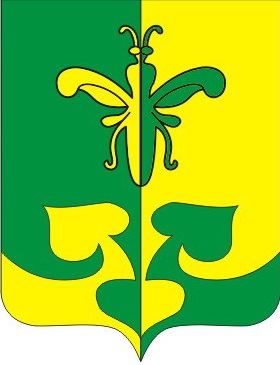 ЧУВАШСКАЯ РЕСПУБЛИКАКОМСОМОЛЬСКИЙ РАЙОНСОБРАНИЕ ДЕПУТАТОВ АСАНОВСКОГО СЕЛЬСКОГО ПОСЕЛЕНИЯРЕШЕНИЕ 22 декабря 2020г. № 1/20деревня АсановоПриложение 1к  проекту решения Собрания депутатов Асановского сельского поселения Комсомольского района Чувашской Республики «О бюджете Асановского сельского поселения Комсомольского района Чувашской Республики на 2021 год  и на плановый период 2022 и 2023 годов»ПЕРЕЧЕНЬглавных администраторов доходов бюджета Асановского сельского поселения Комсомольского района Чувашской РеспубликиПриложение 1к  проекту решения Собрания депутатов Асановского сельского поселения Комсомольского района Чувашской Республики «О бюджете Асановского сельского поселения Комсомольского района Чувашской Республики на 2021 год  и на плановый период 2022 и 2023 годов»ПЕРЕЧЕНЬглавных администраторов доходов бюджета Асановского сельского поселения Комсомольского района Чувашской РеспубликиНаименование  главного администратора доходов бюджета Асановского сельского поселения  Комсомольского района Чувашской Республики                                                                                              Наименование  главного администратора доходов бюджета Асановского сельского поселения  Комсомольского района Чувашской Республики                                                                                              Администрация Асановского сельского поселения Комсомольского района Чувашской РеспубликиГосударственная пошлина за совершение нотариальных действий должностными лицами органов местного самоуправления, уполномоченными в соответствии с законодательными актами Российской Федерации на совершение нотариальных действийДоходы, получаемые в виде арендной платы, а также средства от продажи права на заключение договоров аренды за земли, находящиеся в собственности сельских поселений (за исключением земельных участков муниципальных бюджетных и автономных учреждений)Доходы от сдачи в аренду имущества, находящегося в оперативном управлении органов управления сельских поселений и созданных ими учреждений (за исключением имущества муниципальных бюджетных и автономных учреждений)Доходы от сдачи в аренду имущества, составляющего казну сельских поселений (за исключением земельных участков)Прочие поступления от использования имущества, находящегося в собственности сельских поселений (за исключением имущества муниципальных бюджетных и автономных учреждений, а также имущества муниципальных унитарных предприятий, в том числе казенных)Прочие доходы от оказания платных услуг (работ) получателями средств бюджетов сельских поселенийДоходы, поступающие в порядке возмещения расходов, понесенных в связи с эксплуатацией имущества сельских поселенийПрочие доходы от компенсации затрат бюджетов сельских поселенийДоходы от реализации имущества, находящегося в оперативном управлении учреждений, находящихся в ведении органов управления сельских поселений (за исключением имущества муниципальных бюджетных и автономных учреждений), в части реализации основных средств по указанному имуществуДоходы от реализации иного имущества, находящегося в собственности сельских поселений (за исключением имущества муниципальных бюджетных и автономных учреждений, а также имущества муниципальных унитарных предприятий, в том числе казенных), в части реализации основных средств по указанному имуществуДоходы от реализации имущества, находящегося в оперативном управлении учреждений, находящихся в ведении органов управления сельских поселений (за исключением имущества муниципальных бюджетных и автономных учреждений), в части реализации материальных запасов по указанному имуществуДоходы от реализации иного имущества, находящегося в собственности сельских поселений (за исключением имущества муниципальных бюджетных и автономных учреждений, а также имущества муниципальных унитарных предприятий, в том числе казенных), в части реализации материальных запасов по указанному имуществуДоходы от продажи нематериальных активов, находящихся в собственности сельских поселенийДоходы от продажи земельных участков, находящихся в собственности сельских поселений (за исключением земельных участков муниципальных бюджетных и автономных учреждений)Платежи, взимаемые органами местного самоуправления (организациями) сельских поселений за выполнение определенных функцийШтрафы, неустойки, пени, уплаченные в случае просрочки исполнения поставщиком (подрядчиком, исполнителем) обязательств, предусмотренных муниципальным контрактом, заключенным муниципальным органом, казенным учреждением сельского поселенияШтрафы, неустойки, пени, уплаченные в соответствии с договором водопользования в случае неисполнения или ненадлежащего исполнения обязательств перед муниципальным органом (муниципальным казенным учреждением) сельского поселенияИные штрафы, неустойки, пени, уплаченные в соответствии с законом или договором в случае неисполнения или ненадлежащего исполнения обязательств перед муниципальным органом, (муниципальным казенным учреждением) сельского поселенияВозмещение ущерба при возникновении страховых случаев, когда выгодоприобретателями выступают получатели средств бюджета сельского поселенияПлатежи в целях возмещения убытков, причиненных уклонением от заключения с муниципальным органом сельского поселения (муниципальным казенным учреждением) муниципального контракта, а также иные денежные средства, подлежащие зачислению в бюджет сельского поселения за нарушение законодательства Российской Федерации о контрактной системе в сфере закупок товаров, работ, услуг для обеспечения государственных и муниципальных нужд (за исключением муниципального контракта, финансируемого за счет средств муниципального дорожного фонда)Платежи в целях возмещения убытков, причиненных уклонением от заключения с муниципальным органом сельского поселения (муниципальным казенным учреждением) муниципального контракта, финансируемого за счет средств муниципального дорожного фонда, а также иные денежные средства, подлежащие зачислению в бюджет сельского поселения за нарушение законодательства Российской Федерации о контрактной системе в сфере закупок товаров, работ, услуг для обеспечения государственных и муниципальных нуждПлатежи в целях возмещения ущерба при расторжении муниципального контракта, заключенного с муниципальным органом сельского поселения (муниципальным казенным учреждением), в связи с односторонним отказом исполнителя (подрядчика) от его исполнения (за исключением муниципального контракта, финансируемого за счет средств муниципального дорожного фонда)Платежи в целях возмещения ущерба при расторжении муниципального контракта, финансируемого за счет средств муниципального дорожного фонда сельского поселения, в связи с односторонним отказом исполнителя (подрядчика) от его исполненияНевыясненные поступления, зачисляемые в бюджеты сельских поселенийПрочие неналоговые доходы бюджетов сельских поселенийИнициативные платежи, зачисляемые в бюджеты сельских поселенийДотации бюджетам сельских поселений на выравнивание бюджетной обеспеченностиДотации бюджетам сельских поселений на поддержку мер по обеспечению сбалансированности бюджетовСубсидии бюджетам сельских поселений на осуществление дорожной деятельности в отношении автомобильных дорог общего пользования, а также капитального ремонта и ремонта дворовых территорий многоквартирных домов, проездов к дворовым территориям многоквартирных домов населенных пунктовСубсидия бюджетам сельских поселений на поддержку отрасли культурыСубсидии бюджетам сельских поселений на обеспечение устойчивого развития сельских территорийСубсидии бюджетам сельских поселений на софинансирование капитальных вложений в объекты муниципальной собственностиПрочие субсидии бюджетам сельских поселенийСубвенции бюджетам сельских поселений на выполнение передаваемых полномочий субъектов Российской ФедерацииСубвенции бюджетам сельских поселений на осуществление первичного воинского учета на территориях, где отсутствуют военные комиссариатыПрочие субвенции бюджетам сельских поселенийМежбюджетные трансферты, передаваемые бюджетам сельских поселений из бюджетов муниципальных районов на осуществление части полномочий по решению вопросов местного значения в соответствии с заключенными соглашениямиПрочие межбюджетные трансферты, передаваемые бюджетам сельских поселенийПрочие безвозмездные поступления от негосударственных организаций в бюджеты сельских поселенийПрочие безвозмездные поступления в бюджеты сельских поселенийВозврат прочих остатков субсидий, субвенций и иных межбюджетных трансфертов, имеющих целевое назначение, прошлых лет из бюджетов сельских поселенийПриложение 2                                                                                                                                                                                                                                                      к проекту решения Собрания депутатов                                                                                                                                                                                                                                              Асановского сельского поселения Комсомольского района Чувашской Республики «О бюджете Асановского сельского поселения Комсомольского  района Чувашской Республики на 2021 год и на плановый период 2022 и 2023 годов»Код бюджетной классификации Российской ФедерацииКод бюджетной классификации Российской ФедерацииНаименование главного администратора                                                           источников финансирования дефицита бюджета Асановского сельского поселения Комсомольского района Чувашской Республикиглавного администратора доходовгруппы, подгруппы, статьи и вида источников финансирования дефицита бюджета Асановского сельского поселения Комсомольского района Чувашской РеспубликиНаименование главного администратора                                                           источников финансирования дефицита бюджета Асановского сельского поселения Комсомольского района Чувашской Республики123993Администрация Асановского сельского поселения                                                                Комсомольского района Чувашской РеспубликиАдминистрация Асановского сельского поселения                                                                Комсомольского района Чувашской Республики99301 02 00 00 10 0000 710Получение кредитов от кредитных организаций бюджетами сельских поселений  в валюте Российской Федерации99301 02 00 00 10 0000 810Погашение бюджетами сельских поселений кредитов от кредитных организаций в валюте Российской Федерации99301 03 01 00 10 0000 710Получение кредитов от других бюджетов бюджетной системы Российской Федерации бюджетами сельских поселений в валюте Российской Федерации99301 03 01 00 10 0000 810Погашение бюджетами сельских поселений кредитов от других бюджетов бюджетной системы Российской Федерации в валюте Российской Федерации99301 05 02 01 10 0000 510Увеличение прочих остатков денежных средств бюджетов сельских поселений99301 05 02 01 10 0000 610Уменьшение прочих остатков денежных средств бюджетов сельских поселенийПриложение 3
к проекту решения Собрания депутатов                                                         Асановского сельского поселения Комсомольского района                                                    Чувашской Республики «О бюджете Асановского сельского                            поселения Комсомольского  района Чувашской Республики                                            на 2021 год и на плановый период 2022 и 2023 годов»Приложение 3
к проекту решения Собрания депутатов                                                         Асановского сельского поселения Комсомольского района                                                    Чувашской Республики «О бюджете Асановского сельского                            поселения Комсомольского  района Чувашской Республики                                            на 2021 год и на плановый период 2022 и 2023 годов»ПРОГНОЗИРУЕМЫЕ ОБЪЕМЫПРОГНОЗИРУЕМЫЕ ОБЪЕМЫПРОГНОЗИРУЕМЫЕ ОБЪЕМЫпоступлений доходов в бюджет Асановского сельского поселения                                                                                                  Комсомольского района Чувашской Республики                                                                                              на 2021 годпоступлений доходов в бюджет Асановского сельского поселения                                                                                                  Комсомольского района Чувашской Республики                                                                                              на 2021 годпоступлений доходов в бюджет Асановского сельского поселения                                                                                                  Комсомольского района Чувашской Республики                                                                                              на 2021 год(рублей)Коды бюджетной классификации Наименование доходовСумма1231 00 00000 00 0000 000НАЛОГОВЫЕ И НЕНАЛОГОВЫЕ ДОХОДЫ, всего954 100,00в том числе:1 01 00000 00 0000 000НАЛОГИ НА ПРИБЫЛЬ, ДОХОДЫ65 900,001 01 02000 01 0000 110Налог на доходы физических лиц65 900,001 03 00000 00 0000 000НАЛОГИ НА ТОВАРЫ (РАБОТЫ, УСЛУГИ), РЕАЛИЗУЕМЫЕ НА ТЕРРИТОРИИ РОССИЙСКОЙ ФЕДЕРАЦИИ366 500,001 03 02000 01 0000 110Акцизы по подакцизным товарам (продукции), производимым на территории Российской Федерации366 500,001 05 00000 00 0000 000НАЛОГИ НА СОВОКУПНЫЙ ДОХОД48 100,001 05 03000 01 0000 110Единый сельскохозяйственный налог48 100,001 06 00000 00 0000 000НАЛОГИ НА ИМУЩЕСТВО, всего322 000,00из них:1 06 01000 00 0000 110Налог на имущество физических лиц62 000,001 06 06000 00 0000 110Земельный налог260 000,001 08 00000 00 0000 000ГОСУДАРСТВЕННАЯ ПОШЛИНА1 000,001 11 00000 00 0000 000ДОХОДЫ ОТ ИСПОЛЬЗОВАНИЯ ИМУЩЕСТВА, НАХОДЯЩЕГОСЯ В ГОСУДАРСТВЕННОЙ И МУНИЦИПАЛЬНОЙ СОБСТВЕННОСТИ70 600,001 11 05000 00 0000 120Доходы, получаемые в виде арендной либо иной платы за передачу в возмездное пользование государственного и муниципального имущества (за исключением имущества бюджетных и автономных учреждений, а также имущества государственных и муниципальных унитарных предприятий, в том числе казенных)70 600,001 17 00000 00 0000 000 ПРОЧИЕ НЕНАЛОГОВЫЕ ДОХОДЫ80 000,002 00 00000 00 0000 000БЕЗВОЗМЕЗДНЫЕ ПОСТУПЛЕНИЯ, всего2 619 820,002 02 00000 00 0000 000БЕЗВОЗМЕЗДНЫЕ ПОСТУПЛЕНИЯ ОТ ДРУГИХ БЮДЖЕТОВ БЮДЖЕТНОЙ СИСТЕМЫ РОССИЙСКОЙ ФЕДЕРАЦИИ, всего2 519 820,00в том числе:2 02 10000 00 0000 150Дотации бюджетам бюджетной системы Российской Федерации, всего1 931 526,00из них:2 02 15001 10 0000 150Дотации бюджетам сельских поселений на выравнивание бюджетной обеспеченности
               1 471 526,002 02 15002 10 0000 150Дотации бюджетам сельских поселений на поддержку мер по обеспечению сбалансированности бюджетов460 000,002 02 20000 00 0000 150Субсидии бюджетам бюджетной системы Российской Федерации (межбюджетные субсидии)472 138,002 02 30000 00 0000 150Субвенции бюджетам бюджетной системы Российской Федерации116 156,002 07 00000 00 0000 150ПРОЧИЕ БЕЗВОЗМЕЗДНЫЕ ПОСТУПЛЕНИЯ100 000,002 07 05000 10 0000 150Прочие безвозмездные поступления в бюджеты сельских поселений100 000,00Доходы бюджета - Всего3 573 920,00Приложение 4
к проекту решения Собрания депутатов                                                                         Асановского сельского поселения Комсомольского района                                                    Чувашской Республики «О бюджете Асановского сельского                                                                      поселения Комсомольского  района Чувашской Республики                                                                                                                                                                                                                                                                                                                                                                                                                               на 2021 год и на плановый период 2022 и 2023 годов»Приложение 4
к проекту решения Собрания депутатов                                                                         Асановского сельского поселения Комсомольского района                                                    Чувашской Республики «О бюджете Асановского сельского                                                                      поселения Комсомольского  района Чувашской Республики                                                                                                                                                                                                                                                                                                                                                                                                                               на 2021 год и на плановый период 2022 и 2023 годов»Приложение 4
к проекту решения Собрания депутатов                                                                         Асановского сельского поселения Комсомольского района                                                    Чувашской Республики «О бюджете Асановского сельского                                                                      поселения Комсомольского  района Чувашской Республики                                                                                                                                                                                                                                                                                                                                                                                                                               на 2021 год и на плановый период 2022 и 2023 годов»Приложение 4
к проекту решения Собрания депутатов                                                                         Асановского сельского поселения Комсомольского района                                                    Чувашской Республики «О бюджете Асановского сельского                                                                      поселения Комсомольского  района Чувашской Республики                                                                                                                                                                                                                                                                                                                                                                                                                               на 2021 год и на плановый период 2022 и 2023 годов»Приложение 4
к проекту решения Собрания депутатов                                                                         Асановского сельского поселения Комсомольского района                                                    Чувашской Республики «О бюджете Асановского сельского                                                                      поселения Комсомольского  района Чувашской Республики                                                                                                                                                                                                                                                                                                                                                                                                                               на 2021 год и на плановый период 2022 и 2023 годов»Приложение 4
к проекту решения Собрания депутатов                                                                         Асановского сельского поселения Комсомольского района                                                    Чувашской Республики «О бюджете Асановского сельского                                                                      поселения Комсомольского  района Чувашской Республики                                                                                                                                                                                                                                                                                                                                                                                                                               на 2021 год и на плановый период 2022 и 2023 годов»Приложение 4
к проекту решения Собрания депутатов                                                                         Асановского сельского поселения Комсомольского района                                                    Чувашской Республики «О бюджете Асановского сельского                                                                      поселения Комсомольского  района Чувашской Республики                                                                                                                                                                                                                                                                                                                                                                                                                               на 2021 год и на плановый период 2022 и 2023 годов»Приложение 4
к проекту решения Собрания депутатов                                                                         Асановского сельского поселения Комсомольского района                                                    Чувашской Республики «О бюджете Асановского сельского                                                                      поселения Комсомольского  района Чувашской Республики                                                                                                                                                                                                                                                                                                                                                                                                                               на 2021 год и на плановый период 2022 и 2023 годов»Приложение 4
к проекту решения Собрания депутатов                                                                         Асановского сельского поселения Комсомольского района                                                    Чувашской Республики «О бюджете Асановского сельского                                                                      поселения Комсомольского  района Чувашской Республики                                                                                                                                                                                                                                                                                                                                                                                                                               на 2021 год и на плановый период 2022 и 2023 годов»ПРОГНОЗИРУЕМЫЕ ОБЪЕМЫПРОГНОЗИРУЕМЫЕ ОБЪЕМЫПРОГНОЗИРУЕМЫЕ ОБЪЕМЫПРОГНОЗИРУЕМЫЕ ОБЪЕМЫПРОГНОЗИРУЕМЫЕ ОБЪЕМЫПРОГНОЗИРУЕМЫЕ ОБЪЕМЫПРОГНОЗИРУЕМЫЕ ОБЪЕМЫПРОГНОЗИРУЕМЫЕ ОБЪЕМЫПРОГНОЗИРУЕМЫЕ ОБЪЕМЫПРОГНОЗИРУЕМЫЕ ОБЪЕМЫПРОГНОЗИРУЕМЫЕ ОБЪЕМЫпоступлений доходов в бюджет Асановского сельского поселения                                                                                                  Комсомольского района Чувашской Республики                                                                                                                                                                                                                                                                                                                           на 2022 и 2023 годыпоступлений доходов в бюджет Асановского сельского поселения                                                                                                  Комсомольского района Чувашской Республики                                                                                                                                                                                                                                                                                                                           на 2022 и 2023 годыпоступлений доходов в бюджет Асановского сельского поселения                                                                                                  Комсомольского района Чувашской Республики                                                                                                                                                                                                                                                                                                                           на 2022 и 2023 годыпоступлений доходов в бюджет Асановского сельского поселения                                                                                                  Комсомольского района Чувашской Республики                                                                                                                                                                                                                                                                                                                           на 2022 и 2023 годыпоступлений доходов в бюджет Асановского сельского поселения                                                                                                  Комсомольского района Чувашской Республики                                                                                                                                                                                                                                                                                                                           на 2022 и 2023 годыпоступлений доходов в бюджет Асановского сельского поселения                                                                                                  Комсомольского района Чувашской Республики                                                                                                                                                                                                                                                                                                                           на 2022 и 2023 годыпоступлений доходов в бюджет Асановского сельского поселения                                                                                                  Комсомольского района Чувашской Республики                                                                                                                                                                                                                                                                                                                           на 2022 и 2023 годыпоступлений доходов в бюджет Асановского сельского поселения                                                                                                  Комсомольского района Чувашской Республики                                                                                                                                                                                                                                                                                                                           на 2022 и 2023 годыпоступлений доходов в бюджет Асановского сельского поселения                                                                                                  Комсомольского района Чувашской Республики                                                                                                                                                                                                                                                                                                                           на 2022 и 2023 годыпоступлений доходов в бюджет Асановского сельского поселения                                                                                                  Комсомольского района Чувашской Республики                                                                                                                                                                                                                                                                                                                           на 2022 и 2023 годыпоступлений доходов в бюджет Асановского сельского поселения                                                                                                  Комсомольского района Чувашской Республики                                                                                                                                                                                                                                                                                                                           на 2022 и 2023 годы(рублей)(рублей)(рублей)(рублей)(рублей)Коды бюджетной классификации Коды бюджетной классификации Наименование доходовНаименование доходовНаименование доходовНаименование доходовСуммаСуммаСуммаСуммаСуммаКоды бюджетной классификации Коды бюджетной классификации Наименование доходовНаименование доходовНаименование доходовНаименование доходов2022 год2022 год2022 год2023 год2023 год112222333441 00 00000 00 0000 0001 00 00000 00 0000 000НАЛОГОВЫЕ И НЕНАЛОГОВЫЕ ДОХОДЫ, всегоНАЛОГОВЫЕ И НЕНАЛОГОВЫЕ ДОХОДЫ, всегоНАЛОГОВЫЕ И НЕНАЛОГОВЫЕ ДОХОДЫ, всегоНАЛОГОВЫЕ И НЕНАЛОГОВЫЕ ДОХОДЫ, всего1 058 000,001 058 000,001 058 000,001 106 100,001 106 100,00в том числе:в том числе:в том числе:в том числе:1 01 00000 00 0000 0001 01 00000 00 0000 000НАЛОГИ НА ПРИБЫЛЬ, ДОХОДЫНАЛОГИ НА ПРИБЫЛЬ, ДОХОДЫНАЛОГИ НА ПРИБЫЛЬ, ДОХОДЫНАЛОГИ НА ПРИБЫЛЬ, ДОХОДЫ67 900,0067 900,0067 900,0025 300,0025 300,001 01 02000 01 0000 1101 01 02000 01 0000 110Налог на доходы физических лицНалог на доходы физических лицНалог на доходы физических лицНалог на доходы физических лиц67 900,0067 900,0067 900,0025 300,0025 300,001 03 00000 00 0000 0001 03 00000 00 0000 000НАЛОГИ НА ТОВАРЫ (РАБОТЫ, УСЛУГИ), РЕАЛИЗУЕМЫЕ НА ТЕРРИТОРИИ РОССИЙСКОЙ ФЕДЕРАЦИИНАЛОГИ НА ТОВАРЫ (РАБОТЫ, УСЛУГИ), РЕАЛИЗУЕМЫЕ НА ТЕРРИТОРИИ РОССИЙСКОЙ ФЕДЕРАЦИИНАЛОГИ НА ТОВАРЫ (РАБОТЫ, УСЛУГИ), РЕАЛИЗУЕМЫЕ НА ТЕРРИТОРИИ РОССИЙСКОЙ ФЕДЕРАЦИИНАЛОГИ НА ТОВАРЫ (РАБОТЫ, УСЛУГИ), РЕАЛИЗУЕМЫЕ НА ТЕРРИТОРИИ РОССИЙСКОЙ ФЕДЕРАЦИИ542 000,00542 000,00542 000,00626 200,00626 200,001 03 02000 01 0000 1101 03 02000 01 0000 110Акцизы по подакцизным товарам (продукции), производимым на территории Российской ФедерацииАкцизы по подакцизным товарам (продукции), производимым на территории Российской ФедерацииАкцизы по подакцизным товарам (продукции), производимым на территории Российской ФедерацииАкцизы по подакцизным товарам (продукции), производимым на территории Российской Федерации542 000,00542 000,00542 000,00626 200,00626 200,001 05 00000 00 0000 0001 05 00000 00 0000 000НАЛОГИ НА СОВОКУПНЫЙ ДОХОДНАЛОГИ НА СОВОКУПНЫЙ ДОХОДНАЛОГИ НА СОВОКУПНЫЙ ДОХОДНАЛОГИ НА СОВОКУПНЫЙ ДОХОД49 500,0049 500,0049 500,0051 000,0051 000,001 05 03000 01 0000 1101 05 03000 01 0000 110Единый сельскохозяйственный налогЕдиный сельскохозяйственный налогЕдиный сельскохозяйственный налогЕдиный сельскохозяйственный налог49 500,0049 500,0049 500,0051 000,0051 000,001 06 00000 00 0000 0001 06 00000 00 0000 000НАЛОГИ НА ИМУЩЕСТВО, всегоНАЛОГИ НА ИМУЩЕСТВО, всегоНАЛОГИ НА ИМУЩЕСТВО, всегоНАЛОГИ НА ИМУЩЕСТВО, всего326 000,00326 000,00326 000,00330 000,00330 000,00из них:из них:из них:из них:1 06 01000 00 0000 1101 06 01000 00 0000 110Налог на имущество физических лицНалог на имущество физических лицНалог на имущество физических лицНалог на имущество физических лиц63 000,0063 000,0063 000,0064 000,0064 000,001 06 06000 00 0000 1101 06 06000 00 0000 110Земельный налогЗемельный налогЗемельный налогЗемельный налог263 000,00263 000,00263 000,00266 000,00266 000,001 08 00000 00 0000 0001 08 00000 00 0000 000ГОСУДАРСТВЕННАЯ ПОШЛИНАГОСУДАРСТВЕННАЯ ПОШЛИНАГОСУДАРСТВЕННАЯ ПОШЛИНАГОСУДАРСТВЕННАЯ ПОШЛИНА2 000,002 000,002 000,003 000,003 000,001 11 00000 00 0000 0001 11 00000 00 0000 000ДОХОДЫ ОТ ИСПОЛЬЗОВАНИЯ ИМУЩЕСТВА, НАХОДЯЩЕГОСЯ В ГОСУДАРСТВЕННОЙ И МУНИЦИПАЛЬНОЙ СОБСТВЕННОСТИДОХОДЫ ОТ ИСПОЛЬЗОВАНИЯ ИМУЩЕСТВА, НАХОДЯЩЕГОСЯ В ГОСУДАРСТВЕННОЙ И МУНИЦИПАЛЬНОЙ СОБСТВЕННОСТИДОХОДЫ ОТ ИСПОЛЬЗОВАНИЯ ИМУЩЕСТВА, НАХОДЯЩЕГОСЯ В ГОСУДАРСТВЕННОЙ И МУНИЦИПАЛЬНОЙ СОБСТВЕННОСТИДОХОДЫ ОТ ИСПОЛЬЗОВАНИЯ ИМУЩЕСТВА, НАХОДЯЩЕГОСЯ В ГОСУДАРСТВЕННОЙ И МУНИЦИПАЛЬНОЙ СОБСТВЕННОСТИ70 600,0070 600,0070 600,0070 600,0070 600,001 11 05000 00 0000 1201 11 05000 00 0000 120Доходы, получаемые в виде арендной либо иной платы за передачу в возмездное пользование государственного и муниципального имущества (за исключением имущества бюджетных и автономных учреждений, а также имущества государственных и муниципальных унитарных предприятий, в том числе казенных)Доходы, получаемые в виде арендной либо иной платы за передачу в возмездное пользование государственного и муниципального имущества (за исключением имущества бюджетных и автономных учреждений, а также имущества государственных и муниципальных унитарных предприятий, в том числе казенных)Доходы, получаемые в виде арендной либо иной платы за передачу в возмездное пользование государственного и муниципального имущества (за исключением имущества бюджетных и автономных учреждений, а также имущества государственных и муниципальных унитарных предприятий, в том числе казенных)Доходы, получаемые в виде арендной либо иной платы за передачу в возмездное пользование государственного и муниципального имущества (за исключением имущества бюджетных и автономных учреждений, а также имущества государственных и муниципальных унитарных предприятий, в том числе казенных)70 600,0070 600,0070 600,0070 600,0070 600,002 00 00000 00 0000 0002 00 00000 00 0000 000БЕЗВОЗМЕЗДНЫЕ ПОСТУПЛЕНИЯ, всегоБЕЗВОЗМЕЗДНЫЕ ПОСТУПЛЕНИЯ, всегоБЕЗВОЗМЕЗДНЫЕ ПОСТУПЛЕНИЯ, всегоБЕЗВОЗМЕЗДНЫЕ ПОСТУПЛЕНИЯ, всего2 498 494,002 498 494,002 498 494,002 383 653,002 383 653,002 02 00000 00 0000 0002 02 00000 00 0000 000БЕЗВОЗМЕЗДНЫЕ ПОСТУПЛЕНИЯ ОТ ДРУГИХ БЮДЖЕТОВ БЮДЖЕТНОЙ СИСТЕМЫ РОССИЙСКОЙ ФЕДЕРАЦИИ, всегоБЕЗВОЗМЕЗДНЫЕ ПОСТУПЛЕНИЯ ОТ ДРУГИХ БЮДЖЕТОВ БЮДЖЕТНОЙ СИСТЕМЫ РОССИЙСКОЙ ФЕДЕРАЦИИ, всегоБЕЗВОЗМЕЗДНЫЕ ПОСТУПЛЕНИЯ ОТ ДРУГИХ БЮДЖЕТОВ БЮДЖЕТНОЙ СИСТЕМЫ РОССИЙСКОЙ ФЕДЕРАЦИИ, всегоБЕЗВОЗМЕЗДНЫЕ ПОСТУПЛЕНИЯ ОТ ДРУГИХ БЮДЖЕТОВ БЮДЖЕТНОЙ СИСТЕМЫ РОССИЙСКОЙ ФЕДЕРАЦИИ, всего2 398 494,002 398 494,002 398 494,002 283 653,002 283 653,00в том числе:в том числе:в том числе:в том числе:2 02 10000 00 0000 1502 02 10000 00 0000 150Дотации бюджетам бюджетной системы Российской Федерации, всегоДотации бюджетам бюджетной системы Российской Федерации, всегоДотации бюджетам бюджетной системы Российской Федерации, всегоДотации бюджетам бюджетной системы Российской Федерации, всего1 570 865,001 570 865,001 570 865,001 451 331,001 451 331,00из них:из них:из них:из них:2 02 15001 10 0000 1502 02 15001 10 0000 150Дотации бюджетам сельских поселений на выравнивание бюджетной обеспеченности
               Дотации бюджетам сельских поселений на выравнивание бюджетной обеспеченности
               Дотации бюджетам сельских поселений на выравнивание бюджетной обеспеченности
               Дотации бюджетам сельских поселений на выравнивание бюджетной обеспеченности
               1 110 865,001 110 865,001 110 865,00991 331,00991 331,002 02 15002 10 0000 1502 02 15002 10 0000 150Дотации бюджетам сельских поселений на поддержку мер по обеспечению сбалансированности бюджетовДотации бюджетам сельских поселений на поддержку мер по обеспечению сбалансированности бюджетовДотации бюджетам сельских поселений на поддержку мер по обеспечению сбалансированности бюджетовДотации бюджетам сельских поселений на поддержку мер по обеспечению сбалансированности бюджетов460 000,00460 000,00460 000,00460 000,00460 000,002 02 20000 00 0000 1502 02 20000 00 0000 150Субсидии бюджетам бюджетной системы Российской Федерации (межбюджетные субсидии)Субсидии бюджетам бюджетной системы Российской Федерации (межбюджетные субсидии)Субсидии бюджетам бюджетной системы Российской Федерации (межбюджетные субсидии)Субсидии бюджетам бюджетной системы Российской Федерации (межбюджетные субсидии)709 216,00709 216,00709 216,00709 216,00709 216,002 02 30000 00 0000 1502 02 30000 00 0000 150Субвенции бюджетам бюджетной системы Российской ФедерацииСубвенции бюджетам бюджетной системы Российской ФедерацииСубвенции бюджетам бюджетной системы Российской ФедерацииСубвенции бюджетам бюджетной системы Российской Федерации118 413,00118 413,00118 413,00123 106,00123 106,002 07 00000 00 0000 1502 07 00000 00 0000 150ПРОЧИЕ БЕЗВОЗМЕЗДНЫЕ ПОСТУПЛЕНИЯПРОЧИЕ БЕЗВОЗМЕЗДНЫЕ ПОСТУПЛЕНИЯПРОЧИЕ БЕЗВОЗМЕЗДНЫЕ ПОСТУПЛЕНИЯПРОЧИЕ БЕЗВОЗМЕЗДНЫЕ ПОСТУПЛЕНИЯ100 000,00100 000,00100 000,00100 000,00100 000,002 07 05000 10 0000 1502 07 05000 10 0000 150Прочие безвозмездные поступления в бюджеты сельских поселенийПрочие безвозмездные поступления в бюджеты сельских поселенийПрочие безвозмездные поступления в бюджеты сельских поселенийПрочие безвозмездные поступления в бюджеты сельских поселений100 000,00100 000,00100 000,00100 000,00100 000,00Доходы бюджета - ВсегоДоходы бюджета - ВсегоДоходы бюджета - ВсегоДоходы бюджета - Всего3 556 494,003 556 494,003 556 494,003 489 753,003 489 753,00Приложение 5к  решению Собрания депутатовАсановского сельского поселения Комсомольского района Чувашской Республики«О бюджете Асановского сельского поселения Комсомольского района Чувашской Республикина 2021 год  и на плановый период 2022 и 2023 годов»Приложение 5к  решению Собрания депутатовАсановского сельского поселения Комсомольского района Чувашской Республики«О бюджете Асановского сельского поселения Комсомольского района Чувашской Республикина 2021 год  и на плановый период 2022 и 2023 годов»Приложение 5к  решению Собрания депутатовАсановского сельского поселения Комсомольского района Чувашской Республики«О бюджете Асановского сельского поселения Комсомольского района Чувашской Республикина 2021 год  и на плановый период 2022 и 2023 годов»Приложение 5к  решению Собрания депутатовАсановского сельского поселения Комсомольского района Чувашской Республики«О бюджете Асановского сельского поселения Комсомольского района Чувашской Республикина 2021 год  и на плановый период 2022 и 2023 годов»Приложение 5к  решению Собрания депутатовАсановского сельского поселения Комсомольского района Чувашской Республики«О бюджете Асановского сельского поселения Комсомольского района Чувашской Республикина 2021 год  и на плановый период 2022 и 2023 годов»Приложение 5к  решению Собрания депутатовАсановского сельского поселения Комсомольского района Чувашской Республики«О бюджете Асановского сельского поселения Комсомольского района Чувашской Республикина 2021 год  и на плановый период 2022 и 2023 годов»Приложение 5к  решению Собрания депутатовАсановского сельского поселения Комсомольского района Чувашской Республики«О бюджете Асановского сельского поселения Комсомольского района Чувашской Республикина 2021 год  и на плановый период 2022 и 2023 годов»Приложение 5к  решению Собрания депутатовАсановского сельского поселения Комсомольского района Чувашской Республики«О бюджете Асановского сельского поселения Комсомольского района Чувашской Республикина 2021 год  и на плановый период 2022 и 2023 годов»Приложение 5к  решению Собрания депутатовАсановского сельского поселения Комсомольского района Чувашской Республики«О бюджете Асановского сельского поселения Комсомольского района Чувашской Республикина 2021 год  и на плановый период 2022 и 2023 годов»Приложение 5к  решению Собрания депутатовАсановского сельского поселения Комсомольского района Чувашской Республики«О бюджете Асановского сельского поселения Комсомольского района Чувашской Республикина 2021 год  и на плановый период 2022 и 2023 годов»Приложение 5к  решению Собрания депутатовАсановского сельского поселения Комсомольского района Чувашской Республики«О бюджете Асановского сельского поселения Комсомольского района Чувашской Республикина 2021 год  и на плановый период 2022 и 2023 годов»Распределениебюджетных ассигнований по разделам, подразделам, целевым статьям (муниципальным программам Асановского сельского поселения Комсомольского района Чувашской Республики) и группам  (группам и подгруппам) видов расходов классификации расходов бюджета Асановского сельского поселения Комсомольского района Чувашской Республики на 2021 годРаспределениебюджетных ассигнований по разделам, подразделам, целевым статьям (муниципальным программам Асановского сельского поселения Комсомольского района Чувашской Республики) и группам  (группам и подгруппам) видов расходов классификации расходов бюджета Асановского сельского поселения Комсомольского района Чувашской Республики на 2021 годРаспределениебюджетных ассигнований по разделам, подразделам, целевым статьям (муниципальным программам Асановского сельского поселения Комсомольского района Чувашской Республики) и группам  (группам и подгруппам) видов расходов классификации расходов бюджета Асановского сельского поселения Комсомольского района Чувашской Республики на 2021 годРаспределениебюджетных ассигнований по разделам, подразделам, целевым статьям (муниципальным программам Асановского сельского поселения Комсомольского района Чувашской Республики) и группам  (группам и подгруппам) видов расходов классификации расходов бюджета Асановского сельского поселения Комсомольского района Чувашской Республики на 2021 годРаспределениебюджетных ассигнований по разделам, подразделам, целевым статьям (муниципальным программам Асановского сельского поселения Комсомольского района Чувашской Республики) и группам  (группам и подгруппам) видов расходов классификации расходов бюджета Асановского сельского поселения Комсомольского района Чувашской Республики на 2021 годРаспределениебюджетных ассигнований по разделам, подразделам, целевым статьям (муниципальным программам Асановского сельского поселения Комсомольского района Чувашской Республики) и группам  (группам и подгруппам) видов расходов классификации расходов бюджета Асановского сельского поселения Комсомольского района Чувашской Республики на 2021 годРаспределениебюджетных ассигнований по разделам, подразделам, целевым статьям (муниципальным программам Асановского сельского поселения Комсомольского района Чувашской Республики) и группам  (группам и подгруппам) видов расходов классификации расходов бюджета Асановского сельского поселения Комсомольского района Чувашской Республики на 2021 годРаспределениебюджетных ассигнований по разделам, подразделам, целевым статьям (муниципальным программам Асановского сельского поселения Комсомольского района Чувашской Республики) и группам  (группам и подгруппам) видов расходов классификации расходов бюджета Асановского сельского поселения Комсомольского района Чувашской Республики на 2021 годРаспределениебюджетных ассигнований по разделам, подразделам, целевым статьям (муниципальным программам Асановского сельского поселения Комсомольского района Чувашской Республики) и группам  (группам и подгруппам) видов расходов классификации расходов бюджета Асановского сельского поселения Комсомольского района Чувашской Республики на 2021 годРаспределениебюджетных ассигнований по разделам, подразделам, целевым статьям (муниципальным программам Асановского сельского поселения Комсомольского района Чувашской Республики) и группам  (группам и подгруппам) видов расходов классификации расходов бюджета Асановского сельского поселения Комсомольского района Чувашской Республики на 2021 годРаспределениебюджетных ассигнований по разделам, подразделам, целевым статьям (муниципальным программам Асановского сельского поселения Комсомольского района Чувашской Республики) и группам  (группам и подгруппам) видов расходов классификации расходов бюджета Асановского сельского поселения Комсомольского района Чувашской Республики на 2021 год                                                                                                                                          (рублей)                                                                                                                                                                                                                                                                                                                                                                                                                                                                    (рублей)                                                                                                                                                                                                                                                                                                                                                                                                                                                                    (рублей)                                                                                                                                                                                                                                                                                                                                                                                                                                                                    (рублей)                                                                                                                                                                                                                                                                                                                                                                                                                                                                    (рублей)                                                                                                                                                                                                                                                                                                                                                                                                                                                                    (рублей)                                                                                                                                                                                                                                                                                                                                                                                                                                                                    (рублей)                                                                                                                                                                                                                                                                                                                                                                                                                                                                    (рублей)                                                                                                                                                                                                                                                                                                                                                                                                                                                                    (рублей)                                                                                                                                                                                                                                                                                                                                                                                                                                                                    (рублей)                                                                                                                                                                                                                                                                                                                                                                                                                                                                    (рублей)                                                                                                                                                                                                                                                                                                                          НаименованиеНаименованиеРазделПодразделЦелевая статья (муниципальные программы)Целевая статья (муниципальные программы)Группа(группа и подгруппа) вида расходовСуммаСуммаСуммаСумма11234456666ВсегоВсего3 573 920,003 573 920,003 573 920,003 573 920,00Общегосударственные вопросыОбщегосударственные вопросы011 288 420,001 288 420,001 288 420,001 288 420,00Функционирование Правительства Российской Федерации, высших исполнительных органов государственной власти субъектов Российской Федерации, местных администрацийФункционирование Правительства Российской Федерации, высших исполнительных органов государственной власти субъектов Российской Федерации, местных администраций01041 284 172,001 284 172,001 284 172,001 284 172,00Муниципальная программа Асановского сельского поселения Комсомольского района "Развитие потенциала муниципального управления"Муниципальная программа Асановского сельского поселения Комсомольского района "Развитие потенциала муниципального управления"0104Ч500000000Ч5000000001 284 172,001 284 172,001 284 172,001 284 172,00Обеспечение реализации муниципальной программы Асановского сельского поселения Комсомольского района "Развитие потенциала муниципального управления"Обеспечение реализации муниципальной программы Асановского сельского поселения Комсомольского района "Развитие потенциала муниципального управления"0104Ч5Э0000000Ч5Э00000001 284 172,001 284 172,001 284 172,001 284 172,00Основное мероприятие "Общепрограммные расходы"Основное мероприятие "Общепрограммные расходы"0104Ч5Э0100000Ч5Э01000001 284 172,001 284 172,001 284 172,001 284 172,00Обеспечение функций муниципальных органовОбеспечение функций муниципальных органов0104Ч5Э0100200Ч5Э01002001 284 172,001 284 172,001 284 172,001 284 172,00Расходы на выплаты персоналу в целях обеспечения выполнения функций государственными (муниципальными) органами, казенными учреждениями, органами управления государственными внебюджетными фондамиРасходы на выплаты персоналу в целях обеспечения выполнения функций государственными (муниципальными) органами, казенными учреждениями, органами управления государственными внебюджетными фондами0104Ч5Э0100200Ч5Э01002001001 111 820,001 111 820,001 111 820,001 111 820,00Расходы на выплаты персоналу государственных (муниципальных) органовРасходы на выплаты персоналу государственных (муниципальных) органов0104Ч5Э0100200Ч5Э01002001201 111 820,001 111 820,001 111 820,001 111 820,00Закупка товаров, работ и услуг для обеспечения государственных (муниципальных) нуждЗакупка товаров, работ и услуг для обеспечения государственных (муниципальных) нужд0104Ч5Э0100200Ч5Э0100200200170 960,00170 960,00170 960,00170 960,00Иные закупки товаров, работ и услуг для обеспечения государственных (муниципальных) нуждИные закупки товаров, работ и услуг для обеспечения государственных (муниципальных) нужд0104Ч5Э0100200Ч5Э0100200240170 960,00170 960,00170 960,00170 960,00Иные бюджетные ассигнованияИные бюджетные ассигнования0104Ч5Э0100200Ч5Э01002008001 392,001 392,001 392,001 392,00Уплата налогов, сборов и иных платежейУплата налогов, сборов и иных платежей0104Ч5Э0100200Ч5Э01002008501 392,001 392,001 392,001 392,00Резервные фондыРезервные фонды0111500,00500,00500,00500,00Муниципальная программа Асановского сельского поселения Комсомольского района "Управление общественными финансами и муниципальным долгом"Муниципальная программа Асановского сельского поселения Комсомольского района "Управление общественными финансами и муниципальным долгом"0111Ч400000000Ч400000000500,00500,00500,00500,00Подпрограмма "Совершенствование бюджетной политики и эффективное использование бюджетного потенциала" муниципальной программы Асановского сельского поселения Комсомольского района "Управление общественными фиансами и муниципальным долгом"Подпрограмма "Совершенствование бюджетной политики и эффективное использование бюджетного потенциала" муниципальной программы Асановского сельского поселения Комсомольского района "Управление общественными фиансами и муниципальным долгом"0111Ч410000000Ч410000000500,00500,00500,00500,00Основное мероприятие "Развитие бюджетного планирования, формирование республиканского бюджета Чувашской Республики на очередной финансовый год и плановый период"Основное мероприятие "Развитие бюджетного планирования, формирование республиканского бюджета Чувашской Республики на очередной финансовый год и плановый период"0111Ч410100000Ч410100000500,00500,00500,00500,00Резервный фонд администрации муниципального образования Чувашской РеспубликиРезервный фонд администрации муниципального образования Чувашской Республики0111Ч410173430Ч410173430500,00500,00500,00500,00Иные бюджетные ассигнованияИные бюджетные ассигнования0111Ч410173430Ч410173430800500,00500,00500,00500,00Резервные средстваРезервные средства0111Ч410173430Ч410173430870500,00500,00500,00500,00Другие общегосударственные вопросыДругие общегосударственные вопросы01133 748,003 748,003 748,003 748,00Муниципальная программа Асановского сельского поселения Комсомольского района  "Социальная поддержка граждан"Муниципальная программа Асановского сельского поселения Комсомольского района  "Социальная поддержка граждан"0113Ц300000000Ц3000000001 000,001 000,001 000,001 000,00Подпрограмма "Социальная защита населения"  муниципальной программы Асановского сельского поселения Комсомольского района  "Социальная поддержка граждан"Подпрограмма "Социальная защита населения"  муниципальной программы Асановского сельского поселения Комсомольского района  "Социальная поддержка граждан"0113Ц310000000Ц3100000001 000,001 000,001 000,001 000,00Основное мероприятие "Создание благоприятных условий жизнедеятельности ветеранам, гражданам пожилого возраста, инвалидам"Основное мероприятие "Создание благоприятных условий жизнедеятельности ветеранам, гражданам пожилого возраста, инвалидам"0113Ц310500000Ц3105000001 000,001 000,001 000,001 000,00Проведение мероприятий, связанных с празднованием годовщины Победы в Великой Отечественной войнеПроведение мероприятий, связанных с празднованием годовщины Победы в Великой Отечественной войне0113Ц310510640Ц3105106401 000,001 000,001 000,001 000,00Закупка товаров, работ и услуг для обеспечения государственных (муниципальных) нуждЗакупка товаров, работ и услуг для обеспечения государственных (муниципальных) нужд0113Ц310510640Ц3105106402001 000,001 000,001 000,001 000,00Иные закупки товаров, работ и услуг для обеспечения государственных (муниципальных) нуждИные закупки товаров, работ и услуг для обеспечения государственных (муниципальных) нужд0113Ц310510640Ц3105106402401 000,001 000,001 000,001 000,00Муниципальная программа Асановского сельского поселения Комсомольского района "Развитие потенциала муниципального управления"Муниципальная программа Асановского сельского поселения Комсомольского района "Развитие потенциала муниципального управления"0113Ч500000000Ч5000000002 748,002 748,002 748,002 748,00Обеспечение реализации муниципальной программы Асановского сельского поселения Комсомольского района "Развитие потенциала муниципального управления"Обеспечение реализации муниципальной программы Асановского сельского поселения Комсомольского района "Развитие потенциала муниципального управления"0113Ч5Э0000000Ч5Э00000002 748,002 748,002 748,002 748,00Основное мероприятие "Общепрограммные расходы"Основное мероприятие "Общепрограммные расходы"0113Ч5Э0100000Ч5Э01000002 748,002 748,002 748,002 748,00Выполнение других обязательств муниципального образования Чувашской РеспубликиВыполнение других обязательств муниципального образования Чувашской Республики0113Ч5Э0173770Ч5Э01737702 748,002 748,002 748,002 748,00Иные бюджетные ассигнованияИные бюджетные ассигнования0113Ч5Э0173770Ч5Э01737708002 748,002 748,002 748,002 748,00Уплата налогов, сборов и иных платежейУплата налогов, сборов и иных платежей0113Ч5Э0173770Ч5Э01737708502 748,002 748,002 748,002 748,00Национальная оборонаНациональная оборона02103 386,00103 386,00103 386,00103 386,00Мобилизационная и вневойсковая подготовкаМобилизационная и вневойсковая подготовка0203103 386,00103 386,00103 386,00103 386,00Муниципальная программа Асановского сельского поселения Комсомольского района "Управление общественными финансами и муниципальным долгом"Муниципальная программа Асановского сельского поселения Комсомольского района "Управление общественными финансами и муниципальным долгом"0203Ч400000000Ч400000000103 386,00103 386,00103 386,00103 386,00Подпрограмма "Совершенствование бюджетной политики и эффективное использование бюджетного потенциала" муниципальной программы Асановского сельского поселения Комсомольского района "Управление общественными фиансами и муниципальным долгом"Подпрограмма "Совершенствование бюджетной политики и эффективное использование бюджетного потенциала" муниципальной программы Асановского сельского поселения Комсомольского района "Управление общественными фиансами и муниципальным долгом"0203Ч410000000Ч410000000103 386,00103 386,00103 386,00103 386,00Основное мероприятие "Осуществление мер финансовой поддержки бюджетов муниципальных районов, городских округов и поселений, направленных на обеспечение их сбалансированности и повышение уровня бюджетной обеспеченности"Основное мероприятие "Осуществление мер финансовой поддержки бюджетов муниципальных районов, городских округов и поселений, направленных на обеспечение их сбалансированности и повышение уровня бюджетной обеспеченности"0203Ч410400000Ч410400000103 386,00103 386,00103 386,00103 386,00Осуществление первичного воинского учета на территориях, где отсутствуют военные комиссариаты, за счет субвенции, предоставляемой из федерального бюджетаОсуществление первичного воинского учета на территориях, где отсутствуют военные комиссариаты, за счет субвенции, предоставляемой из федерального бюджета0203Ч410451180Ч410451180103 386,00103 386,00103 386,00103 386,00Расходы на выплаты персоналу в целях обеспечения выполнения функций государственными (муниципальными) органами, казенными учреждениями, органами управления государственными внебюджетными фондамиРасходы на выплаты персоналу в целях обеспечения выполнения функций государственными (муниципальными) органами, казенными учреждениями, органами управления государственными внебюджетными фондами0203Ч410451180Ч41045118010088 625,0088 625,0088 625,0088 625,00Расходы на выплаты персоналу государственных (муниципальных) органовРасходы на выплаты персоналу государственных (муниципальных) органов0203Ч410451180Ч41045118012088 625,0088 625,0088 625,0088 625,00Закупка товаров, работ и услуг для обеспечения государственных (муниципальных) нуждЗакупка товаров, работ и услуг для обеспечения государственных (муниципальных) нужд0203Ч410451180Ч41045118020014 761,0014 761,0014 761,0014 761,00Иные закупки товаров, работ и услуг для обеспечения государственных (муниципальных) нуждИные закупки товаров, работ и услуг для обеспечения государственных (муниципальных) нужд0203Ч410451180Ч41045118024014 761,0014 761,0014 761,0014 761,00Национальная экономикаНациональная экономика04876 408,00876 408,00876 408,00876 408,00Сельское хозяйство и рыболовствоСельское хозяйство и рыболовство040512 770,0012 770,0012 770,0012 770,00Муниципальная программа Асановского сельского поселения Комсомольского района "Развитие сельского хозяйства и регулирование рынка сельскохозяйственной продукции, сырья и продовольствия"Муниципальная программа Асановского сельского поселения Комсомольского района "Развитие сельского хозяйства и регулирование рынка сельскохозяйственной продукции, сырья и продовольствия"0405Ц900000000Ц90000000012 770,0012 770,0012 770,0012 770,00Подпрограмма "Развитие ветеринарии" муниципальной программы Асановского сельского поселения Комсомольского района "Развитие сельского хозяйства и регулирование рынка сельскохозяйственной продукции, сырья и продовольствия"Подпрограмма "Развитие ветеринарии" муниципальной программы Асановского сельского поселения Комсомольского района "Развитие сельского хозяйства и регулирование рынка сельскохозяйственной продукции, сырья и продовольствия"0405Ц970000000Ц97000000012 770,0012 770,0012 770,0012 770,00Основное мероприятие "Предупреждение и ликвидация болезней животных"Основное мероприятие "Предупреждение и ликвидация болезней животных"0405Ц970100000Ц97010000012 770,0012 770,0012 770,0012 770,00Осуществление государственных полномочий Чувашской Республики по организации мероприятий при осуществлении деятельности по обращению с животными без владельцевОсуществление государственных полномочий Чувашской Республики по организации мероприятий при осуществлении деятельности по обращению с животными без владельцев0405Ц970112750Ц97011275012 770,0012 770,0012 770,0012 770,00Закупка товаров, работ и услуг для обеспечения государственных (муниципальных) нуждЗакупка товаров, работ и услуг для обеспечения государственных (муниципальных) нужд0405Ц970112750Ц97011275020012 770,0012 770,0012 770,0012 770,00Иные закупки товаров, работ и услуг для обеспечения государственных (муниципальных) нуждИные закупки товаров, работ и услуг для обеспечения государственных (муниципальных) нужд0405Ц970112750Ц97011275024012 770,0012 770,0012 770,0012 770,00Дорожное хозяйство (дорожные фонды)Дорожное хозяйство (дорожные фонды)0409863 638,00863 638,00863 638,00863 638,00Муниципальная программа "Комплексное развитие сельских территорий Чувашской Республики"Муниципальная программа "Комплексное развитие сельских территорий Чувашской Республики"0409A600000000A600000000195 000,00195 000,00195 000,00195 000,00Подпрограмма "Создание и развитие инфраструктуры на сельских территориях" муниципальной программы "Комплексное развитие сельских территорий Чувашской Республики"Подпрограмма "Создание и развитие инфраструктуры на сельских территориях" муниципальной программы "Комплексное развитие сельских территорий Чувашской Республики"0409A620000000A620000000195 000,00195 000,00195 000,00195 000,00Основное мероприятие "Комплексное обустройство населенных пунктов, расположенных в сельской местности, объектами социальной и инженерной инфраструктуры, а также строительство и реконструкция автомобильных дорог"Основное мероприятие "Комплексное обустройство населенных пунктов, расположенных в сельской местности, объектами социальной и инженерной инфраструктуры, а также строительство и реконструкция автомобильных дорог"0409A620100000A620100000195 000,00195 000,00195 000,00195 000,00Реализация проектов развития общественной инфраструктуры, основанных на местных инициативахРеализация проектов развития общественной инфраструктуры, основанных на местных инициативах0409A6201S6570A6201S6570195 000,00195 000,00195 000,00195 000,00Закупка товаров, работ и услуг для обеспечения государственных (муниципальных) нуждЗакупка товаров, работ и услуг для обеспечения государственных (муниципальных) нужд0409A6201S6570A6201S6570200195 000,00195 000,00195 000,00195 000,00Иные закупки товаров, работ и услуг для обеспечения государственных (муниципальных) нуждИные закупки товаров, работ и услуг для обеспечения государственных (муниципальных) нужд0409A6201S6570A6201S6570240195 000,00195 000,00195 000,00195 000,00Муниципальная программа Асановского сельского поселения Комсомольского района "Развитие транспортной системы"Муниципальная программа Асановского сельского поселения Комсомольского района "Развитие транспортной системы"0409Ч200000000Ч200000000668 638,00668 638,00668 638,00668 638,00Подпрограмма "Безопасные и качественные автомобильные дороги" муниципальной программы Асановского сельского поселения Комсомольского района "Развитие транспортной системы"Подпрограмма "Безопасные и качественные автомобильные дороги" муниципальной программы Асановского сельского поселения Комсомольского района "Развитие транспортной системы"0409Ч210000000Ч210000000668 638,00668 638,00668 638,00668 638,00Основное мероприятие "Мероприятия, реализуемые с привлечением межбюджетных трансфертов бюджетам другого уровня"Основное мероприятие "Мероприятия, реализуемые с привлечением межбюджетных трансфертов бюджетам другого уровня"0409Ч210300000Ч210300000668 638,00668 638,00668 638,00668 638,00Содержание автомобильных дорог общего пользования местного значения в границах населенных пунктов поселенияСодержание автомобильных дорог общего пользования местного значения в границах населенных пунктов поселения0409Ч210374192Ч210374192144 040,00144 040,00144 040,00144 040,00Закупка товаров, работ и услуг для обеспечения государственных (муниципальных) нуждЗакупка товаров, работ и услуг для обеспечения государственных (муниципальных) нужд0409Ч210374192Ч210374192200144 040,00144 040,00144 040,00144 040,00Иные закупки товаров, работ и услуг для обеспечения государственных (муниципальных) нуждИные закупки товаров, работ и услуг для обеспечения государственных (муниципальных) нужд0409Ч210374192Ч210374192240144 040,00144 040,00144 040,00144 040,00Капитальный ремонт и ремонт автомобильных дорог общего пользования местного значения в границах населенных пунктов поселенияКапитальный ремонт и ремонт автомобильных дорог общего пользования местного значения в границах населенных пунктов поселения0409Ч2103S4191Ч2103S4191325 267,00325 267,00325 267,00325 267,00Закупка товаров, работ и услуг для обеспечения государственных (муниципальных) нуждЗакупка товаров, работ и услуг для обеспечения государственных (муниципальных) нужд0409Ч2103S4191Ч2103S4191200325 267,00325 267,00325 267,00325 267,00Иные закупки товаров, работ и услуг для обеспечения государственных (муниципальных) нуждИные закупки товаров, работ и услуг для обеспечения государственных (муниципальных) нужд0409Ч2103S4191Ч2103S4191240325 267,00325 267,00325 267,00325 267,00Содержание автомобильных дорог общего пользования местного значения в границах населенных пунктов поселенияСодержание автомобильных дорог общего пользования местного значения в границах населенных пунктов поселения0409Ч2103S4192Ч2103S4192199 331,00199 331,00199 331,00199 331,00Закупка товаров, работ и услуг для обеспечения государственных (муниципальных) нуждЗакупка товаров, работ и услуг для обеспечения государственных (муниципальных) нужд0409Ч2103S4192Ч2103S4192200199 331,00199 331,00199 331,00199 331,00Иные закупки товаров, работ и услуг для обеспечения государственных (муниципальных) нуждИные закупки товаров, работ и услуг для обеспечения государственных (муниципальных) нужд0409Ч2103S4192Ч2103S4192240199 331,00199 331,00199 331,00199 331,00Жилищно-коммунальное хозяйствоЖилищно-коммунальное хозяйство05419 055,00419 055,00419 055,00419 055,00Коммунальное хозяйствоКоммунальное хозяйство0502100 000,00100 000,00100 000,00100 000,00Муниципальная программа Асановского сельского поселения Комсомольского района  "Модернизация и развитие сферы жилищно-коммунального хозяйства"Муниципальная программа Асановского сельского поселения Комсомольского района  "Модернизация и развитие сферы жилищно-коммунального хозяйства"0502A100000000A100000000100 000,00100 000,00100 000,00100 000,00Подпрограмма "Модернизация коммунальной инфраструктуры на территории Чувашской Республики" муниципальной программы "Модернизация и развитие сферы жилищно-коммунального хозяйства"Подпрограмма "Модернизация коммунальной инфраструктуры на территории Чувашской Республики" муниципальной программы "Модернизация и развитие сферы жилищно-коммунального хозяйства"0502A110000000A110000000100 000,00100 000,00100 000,00100 000,00Основное мероприятие "Обеспечение качества жилищно-коммунальных услуг"Основное мероприятие "Обеспечение качества жилищно-коммунальных услуг"0502A110100000A110100000100 000,00100 000,00100 000,00100 000,00Осуществление функций по использованию объектов коммунального хозяйства муниципальных образований, содержание объектов коммунального хозяйстваОсуществление функций по использованию объектов коммунального хозяйства муниципальных образований, содержание объектов коммунального хозяйства0502A110170230A110170230100 000,00100 000,00100 000,00100 000,00Закупка товаров, работ и услуг для обеспечения государственных (муниципальных) нуждЗакупка товаров, работ и услуг для обеспечения государственных (муниципальных) нужд0502A110170230A110170230200100 000,00100 000,00100 000,00100 000,00Иные закупки товаров, работ и услуг для обеспечения государственных (муниципальных) нуждИные закупки товаров, работ и услуг для обеспечения государственных (муниципальных) нужд0502A110170230A110170230240100 000,00100 000,00100 000,00100 000,00БлагоустройствоБлагоустройство0503219 123,00219 123,00219 123,00219 123,00Муниципальная программа "Комплексное развитие сельских территорий Чувашской Республики"Муниципальная программа "Комплексное развитие сельских территорий Чувашской Республики"0503A600000000A600000000218 123,00218 123,00218 123,00218 123,00Подпрограмма "Создание и развитие инфраструктуры на сельских территориях" муниципальной программы "Комплексное развитие сельских территорий Чувашской Республики"Подпрограмма "Создание и развитие инфраструктуры на сельских территориях" муниципальной программы "Комплексное развитие сельских территорий Чувашской Республики"0503A620000000A620000000218 123,00218 123,00218 123,00218 123,00Основное мероприятие "Комплексное обустройство населенных пунктов, расположенных в сельской местности, объектами социальной и инженерной инфраструктуры, а также строительство и реконструкция автомобильных дорог"Основное мероприятие "Комплексное обустройство населенных пунктов, расположенных в сельской местности, объектами социальной и инженерной инфраструктуры, а также строительство и реконструкция автомобильных дорог"0503A620100000A620100000115 641,00115 641,00115 641,00115 641,00Реализация проектов развития общественной инфраструктуры, основанных на местных инициативахРеализация проектов развития общественной инфраструктуры, основанных на местных инициативах0503A6201S6570A6201S6570115 641,00115 641,00115 641,00115 641,00Закупка товаров, работ и услуг для обеспечения государственных (муниципальных) нуждЗакупка товаров, работ и услуг для обеспечения государственных (муниципальных) нужд0503A6201S6570A6201S6570200115 641,00115 641,00115 641,00115 641,00Иные закупки товаров, работ и услуг для обеспечения государственных (муниципальных) нуждИные закупки товаров, работ и услуг для обеспечения государственных (муниципальных) нужд0503A6201S6570A6201S6570240115 641,00115 641,00115 641,00115 641,00Основное мероприятие "Реализация мероприятий по благоустройству сельских территорий"Основное мероприятие "Реализация мероприятий по благоустройству сельских территорий"0503A620200000A620200000102 482,00102 482,00102 482,00102 482,00Уличное освещениеУличное освещение0503A620277400A620277400100 000,00100 000,00100 000,00100 000,00Закупка товаров, работ и услуг для обеспечения государственных (муниципальных) нуждЗакупка товаров, работ и услуг для обеспечения государственных (муниципальных) нужд0503A620277400A620277400200100 000,00100 000,00100 000,00100 000,00Иные закупки товаров, работ и услуг для обеспечения государственных (муниципальных) нуждИные закупки товаров, работ и услуг для обеспечения государственных (муниципальных) нужд0503A620277400A620277400240100 000,00100 000,00100 000,00100 000,00Реализация мероприятий по благоустройству территорииРеализация мероприятий по благоустройству территории0503A620277420A6202774202 482,002 482,002 482,002 482,00Закупка товаров, работ и услуг для обеспечения государственных (муниципальных) нуждЗакупка товаров, работ и услуг для обеспечения государственных (муниципальных) нужд0503A620277420A6202774202001 000,001 000,001 000,001 000,00Иные закупки товаров, работ и услуг для обеспечения государственных (муниципальных) нуждИные закупки товаров, работ и услуг для обеспечения государственных (муниципальных) нужд0503A620277420A6202774202401 000,001 000,001 000,001 000,00Иные бюджетные ассигнованияИные бюджетные ассигнования0503A620277420A6202774208001 482,001 482,001 482,001 482,00Уплата налогов, сборов и иных платежейУплата налогов, сборов и иных платежей0503A620277420A6202774208501 482,001 482,001 482,001 482,00Муниципальная программа Асановского сельского поселения Комсомольского района "Развитие потенциала природно-сырьевых ресурсов и обеспечение экологической безопасности"Муниципальная программа Асановского сельского поселения Комсомольского района "Развитие потенциала природно-сырьевых ресурсов и обеспечение экологической безопасности"0503Ч300000000Ч3000000001 000,001 000,001 000,001 000,00Подпрограмма "Повышение экологической безопасности в Чувашской Республике" муниципальной программы "Развитие потенциала природно-сырьевых ресурсов и повышение экологической безопасности"Подпрограмма "Повышение экологической безопасности в Чувашской Республике" муниципальной программы "Развитие потенциала природно-сырьевых ресурсов и повышение экологической безопасности"0503Ч320000000Ч3200000001 000,001 000,001 000,001 000,00Основное мероприятие "Мероприятия, направленные на снижение негативного воздействия хозяйственной и иной деятельности на окружающую среду"Основное мероприятие "Мероприятия, направленные на снижение негативного воздействия хозяйственной и иной деятельности на окружающую среду"0503Ч320100000Ч3201000001 000,001 000,001 000,001 000,00Мероприятия по обеспечению ртутной безопасности: сбор и демеркуризация ртутьсодержащих отходовМероприятия по обеспечению ртутной безопасности: сбор и демеркуризация ртутьсодержащих отходов0503Ч320173130Ч3201731301 000,001 000,001 000,001 000,00Закупка товаров, работ и услуг для обеспечения государственных (муниципальных) нуждЗакупка товаров, работ и услуг для обеспечения государственных (муниципальных) нужд0503Ч320173130Ч3201731302001 000,001 000,001 000,001 000,00Иные закупки товаров, работ и услуг для обеспечения государственных (муниципальных) нуждИные закупки товаров, работ и услуг для обеспечения государственных (муниципальных) нужд0503Ч320173130Ч3201731302401 000,001 000,001 000,001 000,00Другие вопросы в области жилищно-коммунального хозяйстваДругие вопросы в области жилищно-коммунального хозяйства050599 932,0099 932,0099 932,0099 932,00Муниципальная программа "Комплексное развитие сельских территорий Чувашской Республики"Муниципальная программа "Комплексное развитие сельских территорий Чувашской Республики"0505A600000000A60000000099 932,0099 932,0099 932,0099 932,00Подпрограмма "Создание и развитие инфраструктуры на сельских территориях" муниципальной программы "Комплексное развитие сельских территорий Чувашской Республики"Подпрограмма "Создание и развитие инфраструктуры на сельских территориях" муниципальной программы "Комплексное развитие сельских территорий Чувашской Республики"0505A620000000A62000000099 932,0099 932,0099 932,0099 932,00Основное мероприятие "Реализация мероприятий по благоустройству сельских территорий"Основное мероприятие "Реализация мероприятий по благоустройству сельских территорий"0505A620200000A62020000099 932,0099 932,0099 932,0099 932,00Реализация мероприятий по благоустройству территорииРеализация мероприятий по благоустройству территории0505A620277420A62027742099 932,0099 932,0099 932,0099 932,00Закупка товаров, работ и услуг для обеспечения государственных (муниципальных) нуждЗакупка товаров, работ и услуг для обеспечения государственных (муниципальных) нужд0505A620277420A62027742020099 932,0099 932,0099 932,0099 932,00Иные закупки товаров, работ и услуг для обеспечения государственных (муниципальных) нуждИные закупки товаров, работ и услуг для обеспечения государственных (муниципальных) нужд0505A620277420A62027742024099 932,0099 932,0099 932,0099 932,00Культура, кинематографияКультура, кинематография08883 651,00883 651,00883 651,00883 651,00КультураКультура0801880 651,00880 651,00880 651,00880 651,00Муниципальная программа Асановского сельского поселения Комсомольского района "Развитие культуры и туризма"Муниципальная программа Асановского сельского поселения Комсомольского района "Развитие культуры и туризма"0801Ц400000000Ц400000000880 651,00880 651,00880 651,00880 651,00Подпрограмма "Развитие культуры" муниципальной программы Асановского сельского поселения Комсомольского района "Развитие культуры и туризма"Подпрограмма "Развитие культуры" муниципальной программы Асановского сельского поселения Комсомольского района "Развитие культуры и туризма"0801Ц410000000Ц410000000880 651,00880 651,00880 651,00880 651,00Основное мероприятие "Сохранение и развитие народного творчества"Основное мероприятие "Сохранение и развитие народного творчества"0801Ц410700000Ц410700000880 651,00880 651,00880 651,00880 651,00Обеспечение деятельности учреждений в сфере культурно-досугового обслуживания населенияОбеспечение деятельности учреждений в сфере культурно-досугового обслуживания населения0801Ц410740390Ц410740390880 651,00880 651,00880 651,00880 651,00Расходы на выплаты персоналу в целях обеспечения выполнения функций государственными (муниципальными) органами, казенными учреждениями, органами управления государственными внебюджетными фондамиРасходы на выплаты персоналу в целях обеспечения выполнения функций государственными (муниципальными) органами, казенными учреждениями, органами управления государственными внебюджетными фондами0801Ц410740390Ц410740390100153 951,00153 951,00153 951,00153 951,00Расходы на выплаты персоналу казенных учрежденийРасходы на выплаты персоналу казенных учреждений0801Ц410740390Ц410740390110153 951,00153 951,00153 951,00153 951,00Межбюджетные трансфертыМежбюджетные трансферты0801Ц410740390Ц410740390500726 700,00726 700,00726 700,00726 700,00Иные межбюджетные трансфертыИные межбюджетные трансферты0801Ц410740390Ц410740390540726 700,00726 700,00726 700,00726 700,00Другие вопросы в области культуры, кинематографииДругие вопросы в области культуры, кинематографии08043 000,003 000,003 000,003 000,00Муниципальная программа Асановского сельского поселения Комсомольского района "Развитие культуры и туризма"Муниципальная программа Асановского сельского поселения Комсомольского района "Развитие культуры и туризма"0804Ц400000000Ц4000000003 000,003 000,003 000,003 000,00Подпрограмма "Развитие культуры" муниципальной программы Асановского сельского поселения Комсомольского района "Развитие культуры и туризма"Подпрограмма "Развитие культуры" муниципальной программы Асановского сельского поселения Комсомольского района "Развитие культуры и туризма"0804Ц410000000Ц4100000003 000,003 000,003 000,003 000,00Основное мероприятие "Проведение мероприятий в сфере культуры и искусства, архивного дела"Основное мероприятие "Проведение мероприятий в сфере культуры и искусства, архивного дела"0804Ц411000000Ц4110000003 000,003 000,003 000,003 000,00Организация и проведение фестивалей, конкурсов, торжественных вечеров, концертов и иных зрелищных мероприятийОрганизация и проведение фестивалей, конкурсов, торжественных вечеров, концертов и иных зрелищных мероприятий0804Ц411071060Ц4110710603 000,003 000,003 000,003 000,00Закупка товаров, работ и услуг для обеспечения государственных (муниципальных) нуждЗакупка товаров, работ и услуг для обеспечения государственных (муниципальных) нужд0804Ц411071060Ц4110710602003 000,003 000,003 000,003 000,00Иные закупки товаров, работ и услуг для обеспечения государственных (муниципальных) нуждИные закупки товаров, работ и услуг для обеспечения государственных (муниципальных) нужд0804Ц411071060Ц4110710602403 000,003 000,003 000,003 000,00Физическая культура и спортФизическая культура и спорт113 000,003 000,003 000,003 000,00Массовый спортМассовый спорт11023 000,003 000,003 000,003 000,00Муниципальная программа Асановского сельского поселения Комсомольского района "Развитие физической культуры и спорта"Муниципальная программа Асановского сельского поселения Комсомольского района "Развитие физической культуры и спорта"1102Ц500000000Ц5000000003 000,003 000,003 000,003 000,00Подпрограмма "Развитие физической культуры и массового спорта" муниципальной программы Асановского сельского поселения Комсомольского района "Развитие физической культуры и спорта"Подпрограмма "Развитие физической культуры и массового спорта" муниципальной программы Асановского сельского поселения Комсомольского района "Развитие физической культуры и спорта"1102Ц510000000Ц5100000003 000,003 000,003 000,003 000,00Основное мероприятие "Физкультурно-оздоровительная и спортивно-массовая работа с населением"Основное мероприятие "Физкультурно-оздоровительная и спортивно-массовая работа с населением"1102Ц510100000Ц5101000003 000,003 000,003 000,003 000,00Организация и проведение официальных физкультурных мероприятийОрганизация и проведение официальных физкультурных мероприятий1102Ц510171390Ц5101713903 000,003 000,003 000,003 000,00Закупка товаров, работ и услуг для обеспечения государственных (муниципальных) нуждЗакупка товаров, работ и услуг для обеспечения государственных (муниципальных) нужд1102Ц510171390Ц5101713902003 000,003 000,003 000,003 000,00Иные закупки товаров, работ и услуг для обеспечения государственных (муниципальных) нуждИные закупки товаров, работ и услуг для обеспечения государственных (муниципальных) нужд1102Ц510171390Ц5101713902403 000,003 000,003 000,003 000,00Приложение 6к проекту решения Собрания депутатовАсановского сельского поселения Комсомольского района Чувашской Республики«О бюджете Асановского сельского поселения Комсомольского района Чувашской Республикина 2021 год и на плановый период 2022 и 2023 годов»Приложение 6к проекту решения Собрания депутатовАсановского сельского поселения Комсомольского района Чувашской Республики«О бюджете Асановского сельского поселения Комсомольского района Чувашской Республикина 2021 год и на плановый период 2022 и 2023 годов»Приложение 6к проекту решения Собрания депутатовАсановского сельского поселения Комсомольского района Чувашской Республики«О бюджете Асановского сельского поселения Комсомольского района Чувашской Республикина 2021 год и на плановый период 2022 и 2023 годов»Приложение 6к проекту решения Собрания депутатовАсановского сельского поселения Комсомольского района Чувашской Республики«О бюджете Асановского сельского поселения Комсомольского района Чувашской Республикина 2021 год и на плановый период 2022 и 2023 годов»Приложение 6к проекту решения Собрания депутатовАсановского сельского поселения Комсомольского района Чувашской Республики«О бюджете Асановского сельского поселения Комсомольского района Чувашской Республикина 2021 год и на плановый период 2022 и 2023 годов»Приложение 6к проекту решения Собрания депутатовАсановского сельского поселения Комсомольского района Чувашской Республики«О бюджете Асановского сельского поселения Комсомольского района Чувашской Республикина 2021 год и на плановый период 2022 и 2023 годов»Приложение 6к проекту решения Собрания депутатовАсановского сельского поселения Комсомольского района Чувашской Республики«О бюджете Асановского сельского поселения Комсомольского района Чувашской Республикина 2021 год и на плановый период 2022 и 2023 годов»Распределениебюджетных ассигнований по разделам, подразделам, целевым статьям (муниципальным программам Асановского сельского поселения Комсомольского района Чувашской Республики) и группам(группам и подгруппам) видов расходов классификации расходов бюджета Асановского сельского поселения Комсомольского района Чувашской Республики на 2022 и 2023 годыРаспределениебюджетных ассигнований по разделам, подразделам, целевым статьям (муниципальным программам Асановского сельского поселения Комсомольского района Чувашской Республики) и группам(группам и подгруппам) видов расходов классификации расходов бюджета Асановского сельского поселения Комсомольского района Чувашской Республики на 2022 и 2023 годыРаспределениебюджетных ассигнований по разделам, подразделам, целевым статьям (муниципальным программам Асановского сельского поселения Комсомольского района Чувашской Республики) и группам(группам и подгруппам) видов расходов классификации расходов бюджета Асановского сельского поселения Комсомольского района Чувашской Республики на 2022 и 2023 годыРаспределениебюджетных ассигнований по разделам, подразделам, целевым статьям (муниципальным программам Асановского сельского поселения Комсомольского района Чувашской Республики) и группам(группам и подгруппам) видов расходов классификации расходов бюджета Асановского сельского поселения Комсомольского района Чувашской Республики на 2022 и 2023 годыРаспределениебюджетных ассигнований по разделам, подразделам, целевым статьям (муниципальным программам Асановского сельского поселения Комсомольского района Чувашской Республики) и группам(группам и подгруппам) видов расходов классификации расходов бюджета Асановского сельского поселения Комсомольского района Чувашской Республики на 2022 и 2023 годыРаспределениебюджетных ассигнований по разделам, подразделам, целевым статьям (муниципальным программам Асановского сельского поселения Комсомольского района Чувашской Республики) и группам(группам и подгруппам) видов расходов классификации расходов бюджета Асановского сельского поселения Комсомольского района Чувашской Республики на 2022 и 2023 годыРаспределениебюджетных ассигнований по разделам, подразделам, целевым статьям (муниципальным программам Асановского сельского поселения Комсомольского района Чувашской Республики) и группам(группам и подгруппам) видов расходов классификации расходов бюджета Асановского сельского поселения Комсомольского района Чувашской Республики на 2022 и 2023 годы                                                                                                                            (рублей)                                                                                                                            (рублей)                                                                                                                            (рублей)                                                                                                                            (рублей)                                                                                                                            (рублей)                                                                                                                            (рублей)                                                                                                                            (рублей)НаименованиеРазделПодразделЦелевая статья (муниципальные программы)Группа(группа и подгруппа) вида расходовСуммаСуммаНаименованиеРазделПодразделЦелевая статья (муниципальные программы)Группа(группа и подгруппа) вида расходов2022 год2023 год1234567Всего3 488 264,003 356 873,00Общегосударственные вопросы011 087 961,001 087 961,00Функционирование Правительства Российской Федерации, высших исполнительных органов государственной власти субъектов Российской Федерации, местных администраций01041 087 461,001 087 461,00Муниципальная программа Асановского сельского поселения Комсомольского района "Развитие потенциала муниципального управления"0104Ч5000000001 087 461,001 087 461,00Обеспечение реализации муниципальной программы Асановского сельского поселения Комсомольского района "Развитие потенциала муниципального управления"0104Ч5Э00000001 087 461,001 087 461,00Основное мероприятие "Общепрограммные расходы"0104Ч5Э01000001 087 461,001 087 461,00Обеспечение функций муниципальных органов0104Ч5Э01002001 087 461,001 087 461,00Расходы на выплаты персоналу в целях обеспечения выполнения функций государственными (муниципальными) органами, казенными учреждениями, органами управления государственными внебюджетными фондами0104Ч5Э01002001001 087 461,001 087 461,00Расходы на выплаты персоналу государственных (муниципальных) органов0104Ч5Э01002001201 087 461,001 087 461,00Резервные фонды0111500,00500,00Муниципальная программа Асановского сельского поселения Комсомольского района "Управление общественными финансами и муниципальным долгом"0111Ч400000000500,00500,00Подпрограмма "Совершенствование бюджетной политики и эффективное использование бюджетного потенциала" муниципальной программы Асановского сельского поселения Комсомольского района "Управление общественными фиансами и муниципальным долгом"0111Ч410000000500,00500,00Основное мероприятие "Развитие бюджетного планирования, формирование республиканского бюджета Чувашской Республики на очередной финансовый год и плановый период"0111Ч410100000500,00500,00Резервный фонд администрации муниципального образования Чувашской Республики0111Ч410173430500,00500,00Иные бюджетные ассигнования0111Ч410173430800500,00500,00Резервные средства0111Ч410173430870500,00500,00Национальная оборона02105 643,00110 336,00Мобилизационная и вневойсковая подготовка0203105 643,00110 336,00Муниципальная программа Асановского сельского поселения Комсомольского района "Управление общественными финансами и муниципальным долгом"0203Ч400000000105 643,00110 336,00Подпрограмма "Совершенствование бюджетной политики и эффективное использование бюджетного потенциала" муниципальной программы Асановского сельского поселения Комсомольского района "Управление общественными фиансами и муниципальным долгом"0203Ч410000000105 643,00110 336,00Основное мероприятие "Осуществление мер финансовой поддержки бюджетов муниципальных районов, городских округов и поселений, направленных на обеспечение их сбалансированности и повышение уровня бюджетной обеспеченности"0203Ч410400000105 643,00110 336,00Осуществление первичного воинского учета на территориях, где отсутствуют военные комиссариаты, за счет субвенции, предоставляемой из федерального бюджета0203Ч410451180105 643,00110 336,00Расходы на выплаты персоналу в целях обеспечения выполнения функций государственными (муниципальными) органами, казенными учреждениями, органами управления государственными внебюджетными фондами0203Ч41045118010092 860,0095 525,00Расходы на выплаты персоналу государственных (муниципальных) органов0203Ч41045118012092 860,0095 525,00Закупка товаров, работ и услуг для обеспечения государственных (муниципальных) нужд0203Ч41045118020012 783,0014 811,00Иные закупки товаров, работ и услуг для обеспечения государственных (муниципальных) нужд0203Ч41045118024012 783,0014 811,00Национальная экономика041 263 986,001 088 486,00Сельское хозяйство и рыболовство040512 770,0012 770,00Муниципальная программа Асановского сельского поселения Комсомольского района "Развитие сельского хозяйства и регулирование рынка сельскохозяйственной продукции, сырья и продовольствия"0405Ц90000000012 770,0012 770,00Подпрограмма "Развитие ветеринарии" муниципальной программы Асановского сельского поселения Комсомольского района "Развитие сельского хозяйства и регулирование рынка сельскохозяйственной продукции, сырья и продовольствия"0405Ц97000000012 770,0012 770,00Основное мероприятие "Предупреждение и ликвидация болезней животных"0405Ц97010000012 770,0012 770,00Осуществление государственных полномочий Чувашской Республики по организации мероприятий при осуществлении деятельности по обращению с животными без владельцев0405Ц97011275012 770,0012 770,00Закупка товаров, работ и услуг для обеспечения государственных (муниципальных) нужд0405Ц97011275020012 770,0012 770,00Иные закупки товаров, работ и услуг для обеспечения государственных (муниципальных) нужд0405Ц97011275024012 770,0012 770,00Дорожное хозяйство (дорожные фонды)04091 251 216,001 075 716,00Муниципальная программа Асановского сельского поселения Комсомольского района "Развитие транспортной системы"0409Ч2000000001 251 216,001 075 716,00Подпрограмма "Безопасные и качественные автомобильные дороги" муниципальной программы Асановского сельского поселения Комсомольского района "Развитие транспортной системы"0409Ч2100000001 251 216,001 075 716,00Основное мероприятие "Мероприятия, реализуемые с привлечением межбюджетных трансфертов бюджетам другого уровня"0409Ч2103000001 251 216,001 075 716,00Содержание автомобильных дорог общего пользования местного значения в границах населенных пунктов поселения0409Ч210374192463 198,00287 698,00Закупка товаров, работ и услуг для обеспечения государственных (муниципальных) нужд0409Ч210374192200463 198,00287 698,00Иные закупки товаров, работ и услуг для обеспечения государственных (муниципальных) нужд0409Ч210374192240463 198,00287 698,00Капитальный ремонт и ремонт автомобильных дорог общего пользования местного значения в границах населенных пунктов поселения0409Ч2103S4191588 687,00588 687,00Закупка товаров, работ и услуг для обеспечения государственных (муниципальных) нужд0409Ч2103S4191200588 687,00588 687,00Иные закупки товаров, работ и услуг для обеспечения государственных (муниципальных) нужд0409Ч2103S4191240588 687,00588 687,00Содержание автомобильных дорог общего пользования местного значения в границах населенных пунктов поселения0409Ч2103S4192199 331,00199 331,00Закупка товаров, работ и услуг для обеспечения государственных (муниципальных) нужд0409Ч2103S4192200199 331,00199 331,00Иные закупки товаров, работ и услуг для обеспечения государственных (муниципальных) нужд0409Ч2103S4192240199 331,00199 331,00Жилищно-коммунальное хозяйство05152 627,00189 439,00Коммунальное хозяйство0502100 000,00100 000,00Муниципальная программа Асановского сельского поселения Комсомольского района  "Модернизация и развитие сферы жилищно-коммунального хозяйства"0502A100000000100 000,00100 000,00Подпрограмма "Модернизация коммунальной инфраструктуры на территории Чувашской Республики" муниципальной программы "Модернизация и развитие сферы жилищно-коммунального хозяйства"0502A110000000100 000,00100 000,00Основное мероприятие "Обеспечение качества жилищно-коммунальных услуг"0502A110100000100 000,00100 000,00Осуществление функций по использованию объектов коммунального хозяйства муниципальных образований, содержание объектов коммунального хозяйства0502A110170230100 000,00100 000,00Закупка товаров, работ и услуг для обеспечения государственных (муниципальных) нужд0502A110170230200100 000,00100 000,00Иные закупки товаров, работ и услуг для обеспечения государственных (муниципальных) нужд0502A110170230240100 000,00100 000,00Другие вопросы в области жилищно-коммунального хозяйства050552 627,0089 439,00Муниципальная программа "Комплексное развитие сельских территорий Чувашской Республики"0505A60000000052 627,0089 439,00Подпрограмма "Создание и развитие инфраструктуры на сельских территориях" муниципальной программы "Комплексное развитие сельских территорий Чувашской Республики"0505A62000000052 627,0089 439,00Основное мероприятие "Реализация мероприятий по благоустройству сельских территорий"0505A62020000052 627,0089 439,00Реализация мероприятий по благоустройству территории0505A62027742052 627,0089 439,00Закупка товаров, работ и услуг для обеспечения государственных (муниципальных) нужд0505A62027742020052 627,0089 439,00Иные закупки товаров, работ и услуг для обеспечения государственных (муниципальных) нужд0505A62027742024052 627,0089 439,00Культура, кинематография08878 047,00880 651,00Культура0801878 047,00880 651,00Муниципальная программа Асановского сельского поселения Комсомольского района "Развитие культуры и туризма"0801Ц400000000878 047,00880 651,00Подпрограмма "Развитие культуры" муниципальной программы Асановского сельского поселения Комсомольского района "Развитие культуры и туризма"0801Ц410000000878 047,00880 651,00Основное мероприятие "Сохранение и развитие народного творчества"0801Ц410700000878 047,00880 651,00Обеспечение деятельности учреждений в сфере культурно-досугового обслуживания населения0801Ц410740390878 047,00880 651,00Расходы на выплаты персоналу в целях обеспечения выполнения функций государственными (муниципальными) органами, казенными учреждениями, органами управления государственными внебюджетными фондами0801Ц410740390100151 347,00153 951,00Расходы на выплаты персоналу казенных учреждений0801Ц410740390110151 347,00153 951,00Межбюджетные трансферты0801Ц410740390500726 700,00726 700,00Иные межбюджетные трансферты0801Ц410740390540726 700,00726 700,00                                                                                                                                                                                                         Приложение 7к  решению Собрания депутатовАсановского сельского поселения Комсомольского района Чувашской Республики«О бюджете Асановского сельского поселения Комсомольского района Чувашской Республикина 2021 год  и на плановый период 2022 и 2023 годов»                                                                                                                                                                                                         Приложение 7к  решению Собрания депутатовАсановского сельского поселения Комсомольского района Чувашской Республики«О бюджете Асановского сельского поселения Комсомольского района Чувашской Республикина 2021 год  и на плановый период 2022 и 2023 годов»                                                                                                                                                                                                         Приложение 7к  решению Собрания депутатовАсановского сельского поселения Комсомольского района Чувашской Республики«О бюджете Асановского сельского поселения Комсомольского района Чувашской Республикина 2021 год  и на плановый период 2022 и 2023 годов»                                                                                                                                                                                                         Приложение 7к  решению Собрания депутатовАсановского сельского поселения Комсомольского района Чувашской Республики«О бюджете Асановского сельского поселения Комсомольского района Чувашской Республикина 2021 год  и на плановый период 2022 и 2023 годов»                                                                                                                                                                                                         Приложение 7к  решению Собрания депутатовАсановского сельского поселения Комсомольского района Чувашской Республики«О бюджете Асановского сельского поселения Комсомольского района Чувашской Республикина 2021 год  и на плановый период 2022 и 2023 годов»                                                                                                                                                                                                         Приложение 7к  решению Собрания депутатовАсановского сельского поселения Комсомольского района Чувашской Республики«О бюджете Асановского сельского поселения Комсомольского района Чувашской Республикина 2021 год  и на плановый период 2022 и 2023 годов»Распределение бюджетных ассигнований по целевым статьям (муниципальным программам Асановского сельского поселения Комсомольского района Чувашской Республики), группам (группам и подгруппам) видов расходов, разделам, подразделам классификации расходов бюджета Асановского сельского поселения Комсомольского района Чувашской Республики на 2021 годРаспределение бюджетных ассигнований по целевым статьям (муниципальным программам Асановского сельского поселения Комсомольского района Чувашской Республики), группам (группам и подгруппам) видов расходов, разделам, подразделам классификации расходов бюджета Асановского сельского поселения Комсомольского района Чувашской Республики на 2021 годРаспределение бюджетных ассигнований по целевым статьям (муниципальным программам Асановского сельского поселения Комсомольского района Чувашской Республики), группам (группам и подгруппам) видов расходов, разделам, подразделам классификации расходов бюджета Асановского сельского поселения Комсомольского района Чувашской Республики на 2021 годРаспределение бюджетных ассигнований по целевым статьям (муниципальным программам Асановского сельского поселения Комсомольского района Чувашской Республики), группам (группам и подгруппам) видов расходов, разделам, подразделам классификации расходов бюджета Асановского сельского поселения Комсомольского района Чувашской Республики на 2021 годРаспределение бюджетных ассигнований по целевым статьям (муниципальным программам Асановского сельского поселения Комсомольского района Чувашской Республики), группам (группам и подгруппам) видов расходов, разделам, подразделам классификации расходов бюджета Асановского сельского поселения Комсомольского района Чувашской Республики на 2021 годРаспределение бюджетных ассигнований по целевым статьям (муниципальным программам Асановского сельского поселения Комсомольского района Чувашской Республики), группам (группам и подгруппам) видов расходов, разделам, подразделам классификации расходов бюджета Асановского сельского поселения Комсомольского района Чувашской Республики на 2021 год                                                                                                                                  (рублей)                                                                                                                                  (рублей)                                                                                                                                  (рублей)                                                                                                                                  (рублей)                                                                                                                                  (рублей)                                                                                                                                  (рублей)НаименованиеЦелевая статья (муниципальные программы)Группа(группа и подгруппа) вида расходовРазделПодразделСумма1234567Всего3 573 920,001.Муниципальная программа Асановского сельского поселения Комсомольского района  "Социальная поддержка граждан"Ц3000000001 000,001.1.Подпрограмма "Социальная защита населения"  муниципальной программы Асановского сельского поселения Комсомольского района  "Социальная поддержка граждан"Ц3100000001 000,00Основное мероприятие "Создание благоприятных условий жизнедеятельности ветеранам, гражданам пожилого возраста, инвалидам"Ц3105000001 000,00Проведение мероприятий, связанных с празднованием годовщины Победы в Великой Отечественной войнеЦ3105106401 000,00Закупка товаров, работ и услуг для обеспечения государственных (муниципальных) нуждЦ3105106402001 000,00Иные закупки товаров, работ и услуг для обеспечения государственных (муниципальных) нуждЦ3105106402401 000,00Общегосударственные вопросыЦ310510640240011 000,00Другие общегосударственные вопросыЦ31051064024001131 000,002.Муниципальная программа Асановского сельского поселения Комсомольского района "Развитие культуры и туризма"Ц400000000883 651,002.1.Подпрограмма "Развитие культуры" муниципальной программы Асановского сельского поселения Комсомольского района "Развитие культуры и туризма"Ц410000000883 651,00Основное мероприятие "Сохранение и развитие народного творчества"Ц410700000880 651,00Обеспечение деятельности учреждений в сфере культурно-досугового обслуживания населенияЦ410740390880 651,00Расходы на выплаты персоналу в целях обеспечения выполнения функций государственными (муниципальными) органами, казенными учреждениями, органами управления государственными внебюджетными фондамиЦ410740390100153 951,00Расходы на выплаты персоналу казенных учрежденийЦ410740390110153 951,00Культура, кинематографияЦ41074039011008153 951,00КультураЦ4107403901100801153 951,00Межбюджетные трансфертыЦ410740390500726 700,00Иные межбюджетные трансфертыЦ410740390540726 700,00Культура, кинематографияЦ41074039054008726 700,00КультураЦ4107403905400801726 700,00Основное мероприятие "Проведение мероприятий в сфере культуры и искусства, архивного дела"Ц4110000003 000,00Организация и проведение фестивалей, конкурсов, торжественных вечеров, концертов и иных зрелищных мероприятийЦ4110710603 000,00Закупка товаров, работ и услуг для обеспечения государственных (муниципальных) нуждЦ4110710602003 000,00Иные закупки товаров, работ и услуг для обеспечения государственных (муниципальных) нуждЦ4110710602403 000,00Культура, кинематографияЦ411071060240083 000,00Другие вопросы в области культуры, кинематографииЦ41107106024008043 000,003.Муниципальная программа Асановского сельского поселения Комсомольского района "Развитие физической культуры и спорта"Ц5000000003 000,003.1.Подпрограмма "Развитие физической культуры и массового спорта" муниципальной программы Асановского сельского поселения Комсомольского района "Развитие физической культуры и спорта"Ц5100000003 000,00Основное мероприятие "Физкультурно-оздоровительная и спортивно-массовая работа с населением"Ц5101000003 000,00Организация и проведение официальных физкультурных мероприятийЦ5101713903 000,00Закупка товаров, работ и услуг для обеспечения государственных (муниципальных) нуждЦ5101713902003 000,00Иные закупки товаров, работ и услуг для обеспечения государственных (муниципальных) нуждЦ5101713902403 000,00Физическая культура и спортЦ510171390240113 000,00Массовый спортЦ51017139024011023 000,004.Муниципальная программа Асановского сельского поселения Комсомольского района "Развитие сельского хозяйства и регулирование рынка сельскохозяйственной продукции, сырья и продовольствия"Ц90000000012 770,004.1.Подпрограмма "Развитие ветеринарии" муниципальной программы Асановского сельского поселения Комсомольского района "Развитие сельского хозяйства и регулирование рынка сельскохозяйственной продукции, сырья и продовольствия"Ц97000000012 770,00Основное мероприятие "Предупреждение и ликвидация болезней животных"Ц97010000012 770,00Осуществление государственных полномочий Чувашской Республики по организации мероприятий при осуществлении деятельности по обращению с животными без владельцевЦ97011275012 770,00Закупка товаров, работ и услуг для обеспечения государственных (муниципальных) нуждЦ97011275020012 770,00Иные закупки товаров, работ и услуг для обеспечения государственных (муниципальных) нуждЦ97011275024012 770,00Национальная экономикаЦ9701127502400412 770,00Сельское хозяйство и рыболовствоЦ970112750240040512 770,005.Муниципальная программа Асановского сельского поселения Комсомольского района "Развитие транспортной системы"Ч200000000668 638,005.1.Подпрограмма "Безопасные и качественные автомобильные дороги" муниципальной программы Асановского сельского поселения Комсомольского района "Развитие транспортной системы"Ч210000000668 638,00Основное мероприятие "Мероприятия, реализуемые с привлечением межбюджетных трансфертов бюджетам другого уровня"Ч210300000668 638,00Содержание автомобильных дорог общего пользования местного значения в границах населенных пунктов поселенияЧ210374192144 040,00Закупка товаров, работ и услуг для обеспечения государственных (муниципальных) нуждЧ210374192200144 040,00Иные закупки товаров, работ и услуг для обеспечения государственных (муниципальных) нуждЧ210374192240144 040,00Национальная экономикаЧ21037419224004144 040,00Дорожное хозяйство (дорожные фонды)Ч2103741922400409144 040,00Капитальный ремонт и ремонт автомобильных дорог общего пользования местного значения в границах населенных пунктов поселенияЧ2103S4191325 267,00Закупка товаров, работ и услуг для обеспечения государственных (муниципальных) нуждЧ2103S4191200325 267,00Иные закупки товаров, работ и услуг для обеспечения государственных (муниципальных) нуждЧ2103S4191240325 267,00Национальная экономикаЧ2103S419124004325 267,00Дорожное хозяйство (дорожные фонды)Ч2103S41912400409325 267,00Содержание автомобильных дорог общего пользования местного значения в границах населенных пунктов поселенияЧ2103S4192199 331,00Закупка товаров, работ и услуг для обеспечения государственных (муниципальных) нуждЧ2103S4192200199 331,00Иные закупки товаров, работ и услуг для обеспечения государственных (муниципальных) нуждЧ2103S4192240199 331,00Национальная экономикаЧ2103S419224004199 331,00Дорожное хозяйство (дорожные фонды)Ч2103S41922400409199 331,006.Муниципальная программа Асановского сельского поселения Комсомольского района "Развитие потенциала природно-сырьевых ресурсов и обеспечение экологической безопасности"Ч3000000001 000,006.1.Подпрограмма "Повышение экологической безопасности в Чувашской Республике" муниципальной программы "Развитие потенциала природно-сырьевых ресурсов и повышение экологической безопасности"Ч3200000001 000,00Основное мероприятие "Мероприятия, направленные на снижение негативного воздействия хозяйственной и иной деятельности на окружающую среду"Ч3201000001 000,00Мероприятия по обеспечению ртутной безопасности: сбор и демеркуризация ртутьсодержащих отходовЧ3201731301 000,00Закупка товаров, работ и услуг для обеспечения государственных (муниципальных) нуждЧ3201731302001 000,00Иные закупки товаров, работ и услуг для обеспечения государственных (муниципальных) нуждЧ3201731302401 000,00Жилищно-коммунальное хозяйствоЧ320173130240051 000,00БлагоустройствоЧ32017313024005031 000,007.Муниципальная программа Асановского сельского поселения Комсомольского района "Управление общественными финансами и муниципальным долгом"Ч400000000103 886,007.1.Подпрограмма "Совершенствование бюджетной политики и эффективное использование бюджетного потенциала" муниципальной программы Асановского сельского поселения Комсомольского района "Управление общественными фиансами и муниципальным долгом"Ч410000000103 886,00Основное мероприятие "Развитие бюджетного планирования, формирование республиканского бюджета Чувашской Республики на очередной финансовый год и плановый период"Ч410100000500,00Резервный фонд администрации муниципального образования Чувашской РеспубликиЧ410173430500,00Иные бюджетные ассигнованияЧ410173430800500,00Резервные средстваЧ410173430870500,00Общегосударственные вопросыЧ41017343087001500,00Резервные фондыЧ4101734308700111500,00Основное мероприятие "Осуществление мер финансовой поддержки бюджетов муниципальных районов, городских округов и поселений, направленных на обеспечение их сбалансированности и повышение уровня бюджетной обеспеченности"Ч410400000103 386,00Осуществление первичного воинского учета на территориях, где отсутствуют военные комиссариаты, за счет субвенции, предоставляемой из федерального бюджетаЧ410451180103 386,00Расходы на выплаты персоналу в целях обеспечения выполнения функций государственными (муниципальными) органами, казенными учреждениями, органами управления государственными внебюджетными фондамиЧ41045118010088 625,00Расходы на выплаты персоналу государственных (муниципальных) органовЧ41045118012088 625,00Национальная оборонаЧ4104511801200288 625,00Мобилизационная и вневойсковая подготовкаЧ410451180120020388 625,00Закупка товаров, работ и услуг для обеспечения государственных (муниципальных) нуждЧ41045118020014 761,00Иные закупки товаров, работ и услуг для обеспечения государственных (муниципальных) нуждЧ41045118024014 761,00Национальная оборонаЧ4104511802400214 761,00Мобилизационная и вневойсковая подготовкаЧ410451180240020314 761,008.Муниципальная программа Асановского сельского поселения Комсомольского района "Развитие потенциала муниципального управления"Ч5000000001 286 920,008.1.Обеспечение реализации муниципальной программы Асановского сельского поселения Комсомольского района "Развитие потенциала муниципального управления"Ч5Э00000001 286 920,00Основное мероприятие "Общепрограммные расходы"Ч5Э01000001 286 920,00Обеспечение функций муниципальных органовЧ5Э01002001 284 172,00Расходы на выплаты персоналу в целях обеспечения выполнения функций государственными (муниципальными) органами, казенными учреждениями, органами управления государственными внебюджетными фондамиЧ5Э01002001001 111 820,00Расходы на выплаты персоналу государственных (муниципальных) органовЧ5Э01002001201 111 820,00Общегосударственные вопросыЧ5Э0100200120011 111 820,00Функционирование Правительства Российской Федерации, высших исполнительных органов государственной власти субъектов Российской Федерации, местных администрацийЧ5Э010020012001041 111 820,00Закупка товаров, работ и услуг для обеспечения государственных (муниципальных) нуждЧ5Э0100200200170 960,00Иные закупки товаров, работ и услуг для обеспечения государственных (муниципальных) нуждЧ5Э0100200240170 960,00Общегосударственные вопросыЧ5Э010020024001170 960,00Функционирование Правительства Российской Федерации, высших исполнительных органов государственной власти субъектов Российской Федерации, местных администрацийЧ5Э01002002400104170 960,00Иные бюджетные ассигнованияЧ5Э01002008001 392,00Уплата налогов, сборов и иных платежейЧ5Э01002008501 392,00Общегосударственные вопросыЧ5Э0100200850011 392,00Функционирование Правительства Российской Федерации, высших исполнительных органов государственной власти субъектов Российской Федерации, местных администрацийЧ5Э010020085001041 392,00Выполнение других обязательств муниципального образования Чувашской РеспубликиЧ5Э01737702 748,00Иные бюджетные ассигнованияЧ5Э01737708002 748,00Уплата налогов, сборов и иных платежейЧ5Э01737708502 748,00Общегосударственные вопросыЧ5Э0173770850012 748,00Другие общегосударственные вопросыЧ5Э017377085001132 748,009.Муниципальная программа Асановского сельского поселения Комсомольского района  "Модернизация и развитие сферы жилищно-коммунального хозяйства"A100000000100 000,009.1.Подпрограмма "Модернизация коммунальной инфраструктуры на территории Чувашской Республики" муниципальной программы "Модернизация и развитие сферы жилищно-коммунального хозяйства"A110000000100 000,00Основное мероприятие "Обеспечение качества жилищно-коммунальных услуг"A110100000100 000,00Осуществление функций по использованию объектов коммунального хозяйства муниципальных образований, содержание объектов коммунального хозяйстваA110170230100 000,00Закупка товаров, работ и услуг для обеспечения государственных (муниципальных) нуждA110170230200100 000,00Иные закупки товаров, работ и услуг для обеспечения государственных (муниципальных) нуждA110170230240100 000,00Жилищно-коммунальное хозяйствоA11017023024005100 000,00Коммунальное хозяйствоA1101702302400502100 000,0010.Муниципальная программа "Комплексное развитие сельских территорий Чувашской Республики"A600000000513 055,0010.1.Подпрограмма "Создание и развитие инфраструктуры на сельских территориях" муниципальной программы "Комплексное развитие сельских территорий Чувашской Республики"A620000000513 055,00Основное мероприятие "Комплексное обустройство населенных пунктов, расположенных в сельской местности, объектами социальной и инженерной инфраструктуры, а также строительство и реконструкция автомобильных дорог"A620100000310 641,00Реализация проектов развития общественной инфраструктуры, основанных на местных инициативахA6201S6570310 641,00Закупка товаров, работ и услуг для обеспечения государственных (муниципальных) нуждA6201S6570200310 641,00Иные закупки товаров, работ и услуг для обеспечения государственных (муниципальных) нуждA6201S6570240310 641,00Национальная экономикаA6201S657024004195 000,00Дорожное хозяйство (дорожные фонды)A6201S65702400409195 000,00Жилищно-коммунальное хозяйствоA6201S657024005115 641,00БлагоустройствоA6201S65702400503115 641,00Основное мероприятие "Реализация мероприятий по благоустройству сельских территорий"A620200000202 414,00Уличное освещениеA620277400100 000,00Закупка товаров, работ и услуг для обеспечения государственных (муниципальных) нуждA620277400200100 000,00Иные закупки товаров, работ и услуг для обеспечения государственных (муниципальных) нуждA620277400240100 000,00Жилищно-коммунальное хозяйствоA62027740024005100 000,00БлагоустройствоA6202774002400503100 000,00Реализация мероприятий по благоустройству территорииA620277420102 414,00Закупка товаров, работ и услуг для обеспечения государственных (муниципальных) нуждA620277420200100 932,00Иные закупки товаров, работ и услуг для обеспечения государственных (муниципальных) нуждA620277420240100 932,00Жилищно-коммунальное хозяйствоA62027742024005100 932,00БлагоустройствоA62027742024005031 000,00Другие вопросы в области жилищно-коммунального хозяйстваA620277420240050599 932,00Иные бюджетные ассигнованияA6202774208001 482,00Уплата налогов, сборов и иных платежейA6202774208501 482,00Жилищно-коммунальное хозяйствоA620277420850051 482,00БлагоустройствоA62027742085005031 482,00                                                                                                                                                                                                           Приложение 8к проекту решения Собрания депутатовАсановского сельского поселения Комсомольского района Чувашской Республики«О бюджете Асановского сельского поселения Комсомольского района Чувашской Республики на 2021 год и на плановый период 2022 и 2023 годов»                                                                                                                                                                                                           Приложение 8к проекту решения Собрания депутатовАсановского сельского поселения Комсомольского района Чувашской Республики«О бюджете Асановского сельского поселения Комсомольского района Чувашской Республики на 2021 год и на плановый период 2022 и 2023 годов»                                                                                                                                                                                                           Приложение 8к проекту решения Собрания депутатовАсановского сельского поселения Комсомольского района Чувашской Республики«О бюджете Асановского сельского поселения Комсомольского района Чувашской Республики на 2021 год и на плановый период 2022 и 2023 годов»                                                                                                                                                                                                           Приложение 8к проекту решения Собрания депутатовАсановского сельского поселения Комсомольского района Чувашской Республики«О бюджете Асановского сельского поселения Комсомольского района Чувашской Республики на 2021 год и на плановый период 2022 и 2023 годов»                                                                                                                                                                                                           Приложение 8к проекту решения Собрания депутатовАсановского сельского поселения Комсомольского района Чувашской Республики«О бюджете Асановского сельского поселения Комсомольского района Чувашской Республики на 2021 год и на плановый период 2022 и 2023 годов»                                                                                                                                                                                                           Приложение 8к проекту решения Собрания депутатовАсановского сельского поселения Комсомольского района Чувашской Республики«О бюджете Асановского сельского поселения Комсомольского района Чувашской Республики на 2021 год и на плановый период 2022 и 2023 годов»                                                                                                                                                                                                           Приложение 8к проекту решения Собрания депутатовАсановского сельского поселения Комсомольского района Чувашской Республики«О бюджете Асановского сельского поселения Комсомольского района Чувашской Республики на 2021 год и на плановый период 2022 и 2023 годов»Распределениебюджетных ассигнований по целевым статьям (муниципальным программам Асановского сельского поселения Комсомольского района Чувашской Республики), группам(группам и подгруппам) видов расходов, разделам, подразделам классификации расходов бюджета Асановского сельского поселения Комсомольского района Чувашской Республики на 2022 и 2023 годыРаспределениебюджетных ассигнований по целевым статьям (муниципальным программам Асановского сельского поселения Комсомольского района Чувашской Республики), группам(группам и подгруппам) видов расходов, разделам, подразделам классификации расходов бюджета Асановского сельского поселения Комсомольского района Чувашской Республики на 2022 и 2023 годыРаспределениебюджетных ассигнований по целевым статьям (муниципальным программам Асановского сельского поселения Комсомольского района Чувашской Республики), группам(группам и подгруппам) видов расходов, разделам, подразделам классификации расходов бюджета Асановского сельского поселения Комсомольского района Чувашской Республики на 2022 и 2023 годыРаспределениебюджетных ассигнований по целевым статьям (муниципальным программам Асановского сельского поселения Комсомольского района Чувашской Республики), группам(группам и подгруппам) видов расходов, разделам, подразделам классификации расходов бюджета Асановского сельского поселения Комсомольского района Чувашской Республики на 2022 и 2023 годыРаспределениебюджетных ассигнований по целевым статьям (муниципальным программам Асановского сельского поселения Комсомольского района Чувашской Республики), группам(группам и подгруппам) видов расходов, разделам, подразделам классификации расходов бюджета Асановского сельского поселения Комсомольского района Чувашской Республики на 2022 и 2023 годыРаспределениебюджетных ассигнований по целевым статьям (муниципальным программам Асановского сельского поселения Комсомольского района Чувашской Республики), группам(группам и подгруппам) видов расходов, разделам, подразделам классификации расходов бюджета Асановского сельского поселения Комсомольского района Чувашской Республики на 2022 и 2023 годыРаспределениебюджетных ассигнований по целевым статьям (муниципальным программам Асановского сельского поселения Комсомольского района Чувашской Республики), группам(группам и подгруппам) видов расходов, разделам, подразделам классификации расходов бюджета Асановского сельского поселения Комсомольского района Чувашской Республики на 2022 и 2023 годы(рублей)(рублей)(рублей)(рублей)(рублей)(рублей)(рублей)НаименованиеЦелевая статья (муниципальные программы)Группа(группа и подгруппа) вида расходовРазделПодразделСуммаСуммаНаименованиеЦелевая статья (муниципальные программы)Группа(группа и подгруппа) вида расходовРазделПодраздел2022 год2023 год12345678Всего3 488 264,003 356 873,001.Муниципальная программа Асановского сельского поселения Комсомольского района "Развитие культуры и туризма"Ц400000000878 047,00880 651,001.1.Подпрограмма "Развитие культуры" муниципальной программы Асановского сельского поселения Комсомольского района "Развитие культуры и туризма"Ц410000000878 047,00880 651,00Основное мероприятие "Сохранение и развитие народного творчества"Ц410700000878 047,00880 651,00Обеспечение деятельности учреждений в сфере культурно-досугового обслуживания населенияЦ410740390878 047,00880 651,00Расходы на выплаты персоналу в целях обеспечения выполнения функций государственными (муниципальными) органами, казенными учреждениями, органами управления государственными внебюджетными фондамиЦ410740390100151 347,00153 951,00Расходы на выплаты персоналу казенных учрежденийЦ410740390110151 347,00153 951,00Культура, кинематографияЦ41074039011008151 347,00153 951,00КультураЦ4107403901100801151 347,00153 951,00Межбюджетные трансфертыЦ410740390500726 700,00726 700,00Иные межбюджетные трансфертыЦ410740390540726 700,00726 700,00Культура, кинематографияЦ41074039054008726 700,00726 700,00КультураЦ4107403905400801726 700,00726 700,002.Муниципальная программа Асановского сельского поселения Комсомольского района "Развитие сельского хозяйства и регулирование рынка сельскохозяйственной продукции, сырья и продовольствия"Ц90000000012 770,0012 770,002.1.Подпрограмма "Развитие ветеринарии" муниципальной программы Асановского сельского поселения Комсомольского района "Развитие сельского хозяйства и регулирование рынка сельскохозяйственной продукции, сырья и продовольствия"Ц97000000012 770,0012 770,00Основное мероприятие "Предупреждение и ликвидация болезней животных"Ц97010000012 770,0012 770,00Осуществление государственных полномочий Чувашской Республики по организации мероприятий при осуществлении деятельности по обращению с животными без владельцевЦ97011275012 770,0012 770,00Закупка товаров, работ и услуг для обеспечения государственных (муниципальных) нуждЦ97011275020012 770,0012 770,00Иные закупки товаров, работ и услуг для обеспечения государственных (муниципальных) нуждЦ97011275024012 770,0012 770,00Национальная экономикаЦ9701127502400412 770,0012 770,00Сельское хозяйство и рыболовствоЦ970112750240040512 770,0012 770,003.Муниципальная программа Асановского сельского поселения Комсомольского района "Развитие транспортной системы"Ч2000000001 251 216,001 075 716,003.1.Подпрограмма "Безопасные и качественные автомобильные дороги" муниципальной программы Асановского сельского поселения Комсомольского района "Развитие транспортной системы"Ч2100000001 251 216,001 075 716,00Основное мероприятие "Мероприятия, реализуемые с привлечением межбюджетных трансфертов бюджетам другого уровня"Ч2103000001 251 216,001 075 716,00Содержание автомобильных дорог общего пользования местного значения в границах населенных пунктов поселенияЧ210374192463 198,00287 698,00Закупка товаров, работ и услуг для обеспечения государственных (муниципальных) нуждЧ210374192200463 198,00287 698,00Иные закупки товаров, работ и услуг для обеспечения государственных (муниципальных) нуждЧ210374192240463 198,00287 698,00Национальная экономикаЧ21037419224004463 198,00287 698,00Дорожное хозяйство (дорожные фонды)Ч2103741922400409463 198,00287 698,00Капитальный ремонт и ремонт автомобильных дорог общего пользования местного значения в границах населенных пунктов поселенияЧ2103S4191588 687,00588 687,00Закупка товаров, работ и услуг для обеспечения государственных (муниципальных) нуждЧ2103S4191200588 687,00588 687,00Иные закупки товаров, работ и услуг для обеспечения государственных (муниципальных) нуждЧ2103S4191240588 687,00588 687,00Национальная экономикаЧ2103S419124004588 687,00588 687,00Дорожное хозяйство (дорожные фонды)Ч2103S41912400409588 687,00588 687,00Содержание автомобильных дорог общего пользования местного значения в границах населенных пунктов поселенияЧ2103S4192199 331,00199 331,00Закупка товаров, работ и услуг для обеспечения государственных (муниципальных) нуждЧ2103S4192200199 331,00199 331,00Иные закупки товаров, работ и услуг для обеспечения государственных (муниципальных) нуждЧ2103S4192240199 331,00199 331,00Национальная экономикаЧ2103S419224004199 331,00199 331,00Дорожное хозяйство (дорожные фонды)Ч2103S41922400409199 331,00199 331,004.Муниципальная программа Асановского сельского поселения Комсомольского района "Управление общественными финансами и муниципальным долгом"Ч400000000106 143,00110 836,004.1.Подпрограмма "Совершенствование бюджетной политики и эффективное использование бюджетного потенциала" муниципальной программы Асановского сельского поселения Комсомольского района "Управление общественными фиансами и муниципальным долгом"Ч410000000106 143,00110 836,00Основное мероприятие "Развитие бюджетного планирования, формирование республиканского бюджета Чувашской Республики на очередной финансовый год и плановый период"Ч410100000500,00500,00Резервный фонд администрации муниципального образования Чувашской РеспубликиЧ410173430500,00500,00Иные бюджетные ассигнованияЧ410173430800500,00500,00Резервные средстваЧ410173430870500,00500,00Общегосударственные вопросыЧ41017343087001500,00500,00Резервные фондыЧ4101734308700111500,00500,00Основное мероприятие "Осуществление мер финансовой поддержки бюджетов муниципальных районов, городских округов и поселений, направленных на обеспечение их сбалансированности и повышение уровня бюджетной обеспеченности"Ч410400000105 643,00110 336,00Осуществление первичного воинского учета на территориях, где отсутствуют военные комиссариаты, за счет субвенции, предоставляемой из федерального бюджетаЧ410451180105 643,00110 336,00Расходы на выплаты персоналу в целях обеспечения выполнения функций государственными (муниципальными) органами, казенными учреждениями, органами управления государственными внебюджетными фондамиЧ41045118010092 860,0095 525,00Расходы на выплаты персоналу государственных (муниципальных) органовЧ41045118012092 860,0095 525,00Национальная оборонаЧ4104511801200292 860,0095 525,00Мобилизационная и вневойсковая подготовкаЧ410451180120020392 860,0095 525,00Закупка товаров, работ и услуг для обеспечения государственных (муниципальных) нуждЧ41045118020012 783,0014 811,00Иные закупки товаров, работ и услуг для обеспечения государственных (муниципальных) нуждЧ41045118024012 783,0014 811,00Национальная оборонаЧ4104511802400212 783,0014 811,00Мобилизационная и вневойсковая подготовкаЧ410451180240020312 783,0014 811,005.Муниципальная программа Асановского сельского поселения Комсомольского района "Развитие потенциала муниципального управления"Ч5000000001 087 461,001 087 461,005.1.Обеспечение реализации муниципальной программы Асановского сельского поселения Комсомольского района "Развитие потенциала муниципального управления"Ч5Э00000001 087 461,001 087 461,00Основное мероприятие "Общепрограммные расходы"Ч5Э01000001 087 461,001 087 461,00Обеспечение функций муниципальных органовЧ5Э01002001 087 461,001 087 461,00Расходы на выплаты персоналу в целях обеспечения выполнения функций государственными (муниципальными) органами, казенными учреждениями, органами управления государственными внебюджетными фондамиЧ5Э01002001001 087 461,001 087 461,00Расходы на выплаты персоналу государственных (муниципальных) органовЧ5Э01002001201 087 461,001 087 461,00Общегосударственные вопросыЧ5Э0100200120011 087 461,001 087 461,00Функционирование Правительства Российской Федерации, высших исполнительных органов государственной власти субъектов Российской Федерации, местных администрацийЧ5Э010020012001041 087 461,001 087 461,006.Муниципальная программа Асановского сельского поселения Комсомольского района  "Модернизация и развитие сферы жилищно-коммунального хозяйства"A100000000100 000,00100 000,006.1.Подпрограмма "Модернизация коммунальной инфраструктуры на территории Чувашской Республики" муниципальной программы "Модернизация и развитие сферы жилищно-коммунального хозяйства"A110000000100 000,00100 000,00Основное мероприятие "Обеспечение качества жилищно-коммунальных услуг"A110100000100 000,00100 000,00Осуществление функций по использованию объектов коммунального хозяйства муниципальных образований, содержание объектов коммунального хозяйстваA110170230100 000,00100 000,00Закупка товаров, работ и услуг для обеспечения государственных (муниципальных) нуждA110170230200100 000,00100 000,00Иные закупки товаров, работ и услуг для обеспечения государственных (муниципальных) нуждA110170230240100 000,00100 000,00Жилищно-коммунальное хозяйствоA11017023024005100 000,00100 000,00Коммунальное хозяйствоA1101702302400502100 000,00100 000,007.Муниципальная программа "Комплексное развитие сельских территорий Чувашской Республики"A60000000052 627,0089 439,007.1.Подпрограмма "Создание и развитие инфраструктуры на сельских территориях" муниципальной программы "Комплексное развитие сельских территорий Чувашской Республики"A62000000052 627,0089 439,00Основное мероприятие "Реализация мероприятий по благоустройству сельских территорий"A62020000052 627,0089 439,00Реализация мероприятий по благоустройству территорииA62027742052 627,0089 439,00Закупка товаров, работ и услуг для обеспечения государственных (муниципальных) нуждA62027742020052 627,0089 439,00Иные закупки товаров, работ и услуг для обеспечения государственных (муниципальных) нуждA62027742024052 627,0089 439,00Жилищно-коммунальное хозяйствоA6202774202400552 627,0089 439,00Другие вопросы в области жилищно-коммунального хозяйстваA620277420240050552 627,0089 439,00Приложение 9к  решению Собрания депутатовАсановского сельского поселения Комсомольского района Чувашской Республики«О бюджете Асановского сельского поселения Комсомольского района Чувашской Республикина 2021 год  и на плановый период 2022 и 2023 годов»Приложение 9к  решению Собрания депутатовАсановского сельского поселения Комсомольского района Чувашской Республики«О бюджете Асановского сельского поселения Комсомольского района Чувашской Республикина 2021 год  и на плановый период 2022 и 2023 годов»Приложение 9к  решению Собрания депутатовАсановского сельского поселения Комсомольского района Чувашской Республики«О бюджете Асановского сельского поселения Комсомольского района Чувашской Республикина 2021 год  и на плановый период 2022 и 2023 годов»Приложение 9к  решению Собрания депутатовАсановского сельского поселения Комсомольского района Чувашской Республики«О бюджете Асановского сельского поселения Комсомольского района Чувашской Республикина 2021 год  и на плановый период 2022 и 2023 годов»Приложение 9к  решению Собрания депутатовАсановского сельского поселения Комсомольского района Чувашской Республики«О бюджете Асановского сельского поселения Комсомольского района Чувашской Республикина 2021 год  и на плановый период 2022 и 2023 годов»Приложение 9к  решению Собрания депутатовАсановского сельского поселения Комсомольского района Чувашской Республики«О бюджете Асановского сельского поселения Комсомольского района Чувашской Республикина 2021 год  и на плановый период 2022 и 2023 годов»Приложение 9к  решению Собрания депутатовАсановского сельского поселения Комсомольского района Чувашской Республики«О бюджете Асановского сельского поселения Комсомольского района Чувашской Республикина 2021 год  и на плановый период 2022 и 2023 годов»Ведомственная структура расходовбюджета Асановского сельского поселения Комсомольского района Чувашской Республики на 2021 годВедомственная структура расходовбюджета Асановского сельского поселения Комсомольского района Чувашской Республики на 2021 годВедомственная структура расходовбюджета Асановского сельского поселения Комсомольского района Чувашской Республики на 2021 годВедомственная структура расходовбюджета Асановского сельского поселения Комсомольского района Чувашской Республики на 2021 годВедомственная структура расходовбюджета Асановского сельского поселения Комсомольского района Чувашской Республики на 2021 годВедомственная структура расходовбюджета Асановского сельского поселения Комсомольского района Чувашской Республики на 2021 годВедомственная структура расходовбюджета Асановского сельского поселения Комсомольского района Чувашской Республики на 2021 год                                                                                                                                                     (рублей)                                                                                                                                                     (рублей)                                                                                                                                                     (рублей)                                                                                                                                                     (рублей)                                                                                                                                                     (рублей)                                                                                                                                                     (рублей)                                                                                                                                                     (рублей)НаименованиеГлавный распорядительРазделПодразделЦелевая статья (муниципальные программы)Группа(группа и подгруппа) вида расходовСуммаНаименование3РазделПодразделЦелевая статья (муниципальные программы)Группа(группа и подгруппа) вида расходовСумма123456         7Всего3 573 920,00Администрация Асановского сельского поселения Комсомольского района Чувашской Республики9933 573 920,00Общегосударственные вопросы993011 288 420,00Функционирование Правительства Российской Федерации, высших исполнительных органов государственной власти субъектов Российской Федерации, местных администраций99301041 284 172,00Муниципальная программа Асановского сельского поселения Комсомольского района "Развитие потенциала муниципального управления"9930104Ч5000000001 284 172,00Обеспечение реализации муниципальной программы Асановского сельского поселения Комсомольского района "Развитие потенциала муниципального управления"9930104Ч5Э00000001 284 172,00Основное мероприятие "Общепрограммные расходы"9930104Ч5Э01000001 284 172,00Обеспечение функций муниципальных органов9930104Ч5Э01002001 284 172,00Расходы на выплаты персоналу в целях обеспечения выполнения функций государственными (муниципальными) органами, казенными учреждениями, органами управления государственными внебюджетными фондами9930104Ч5Э01002001001 111 820,00Расходы на выплаты персоналу государственных (муниципальных) органов9930104Ч5Э01002001201 111 820,00Закупка товаров, работ и услуг для обеспечения государственных (муниципальных) нужд9930104Ч5Э0100200200170 960,00Иные закупки товаров, работ и услуг для обеспечения государственных (муниципальных) нужд9930104Ч5Э0100200240170 960,00Иные бюджетные ассигнования9930104Ч5Э01002008001 392,00Уплата налогов, сборов и иных платежей9930104Ч5Э01002008501 392,00Резервные фонды9930111500,00Муниципальная программа Асановского сельского поселения Комсомольского района "Управление общественными финансами и муниципальным долгом"9930111Ч400000000500,00Подпрограмма "Совершенствование бюджетной политики и эффективное использование бюджетного потенциала" муниципальной программы Асановского сельского поселения Комсомольского района "Управление общественными фиансами и муниципальным долгом"9930111Ч410000000500,00Основное мероприятие "Развитие бюджетного планирования, формирование республиканского бюджета Чувашской Республики на очередной финансовый год и плановый период"9930111Ч410100000500,00Резервный фонд администрации муниципального образования Чувашской Республики9930111Ч410173430500,00Иные бюджетные ассигнования9930111Ч410173430800500,00Резервные средства9930111Ч410173430870500,00Другие общегосударственные вопросы99301133 748,00Муниципальная программа Асановского сельского поселения Комсомольского района  "Социальная поддержка граждан"9930113Ц3000000001 000,00Подпрограмма "Социальная защита населения"  муниципальной программы Асановского сельского поселения Комсомольского района  "Социальная поддержка граждан"9930113Ц3100000001 000,00Основное мероприятие "Создание благоприятных условий жизнедеятельности ветеранам, гражданам пожилого возраста, инвалидам"9930113Ц3105000001 000,00Проведение мероприятий, связанных с празднованием годовщины Победы в Великой Отечественной войне9930113Ц3105106401 000,00Закупка товаров, работ и услуг для обеспечения государственных (муниципальных) нужд9930113Ц3105106402001 000,00Иные закупки товаров, работ и услуг для обеспечения государственных (муниципальных) нужд9930113Ц3105106402401 000,00Муниципальная программа Асановского сельского поселения Комсомольского района "Развитие потенциала муниципального управления"9930113Ч5000000002 748,00Обеспечение реализации муниципальной программы Асановского сельского поселения Комсомольского района "Развитие потенциала муниципального управления"9930113Ч5Э00000002 748,00Основное мероприятие "Общепрограммные расходы"9930113Ч5Э01000002 748,00Выполнение других обязательств муниципального образования Чувашской Республики9930113Ч5Э01737702 748,00Иные бюджетные ассигнования9930113Ч5Э01737708002 748,00Уплата налогов, сборов и иных платежей9930113Ч5Э01737708502 748,00Национальная оборона99302103 386,00Мобилизационная и вневойсковая подготовка9930203103 386,00Муниципальная программа Асановского сельского поселения Комсомольского района "Управление общественными финансами и муниципальным долгом"9930203Ч400000000103 386,00Подпрограмма "Совершенствование бюджетной политики и эффективное использование бюджетного потенциала" муниципальной программы Асановского сельского поселения Комсомольского района "Управление общественными фиансами и муниципальным долгом"9930203Ч410000000103 386,00Основное мероприятие "Осуществление мер финансовой поддержки бюджетов муниципальных районов, городских округов и поселений, направленных на обеспечение их сбалансированности и повышение уровня бюджетной обеспеченности"9930203Ч410400000103 386,00Осуществление первичного воинского учета на территориях, где отсутствуют военные комиссариаты, за счет субвенции, предоставляемой из федерального бюджета9930203Ч410451180103 386,00Расходы на выплаты персоналу в целях обеспечения выполнения функций государственными (муниципальными) органами, казенными учреждениями, органами управления государственными внебюджетными фондами9930203Ч41045118010088 625,00Расходы на выплаты персоналу государственных (муниципальных) органов9930203Ч41045118012088 625,00Закупка товаров, работ и услуг для обеспечения государственных (муниципальных) нужд9930203Ч41045118020014 761,00Иные закупки товаров, работ и услуг для обеспечения государственных (муниципальных) нужд9930203Ч41045118024014 761,00Национальная экономика99304876 408,00Сельское хозяйство и рыболовство993040512 770,00Муниципальная программа Асановского сельского поселения Комсомольского района "Развитие сельского хозяйства и регулирование рынка сельскохозяйственной продукции, сырья и продовольствия"9930405Ц90000000012 770,00Подпрограмма "Развитие ветеринарии" муниципальной программы Асановского сельского поселения Комсомольского района "Развитие сельского хозяйства и регулирование рынка сельскохозяйственной продукции, сырья и продовольствия"9930405Ц97000000012 770,00Основное мероприятие "Предупреждение и ликвидация болезней животных"9930405Ц97010000012 770,00Осуществление государственных полномочий Чувашской Республики по организации мероприятий при осуществлении деятельности по обращению с животными без владельцев9930405Ц97011275012 770,00Закупка товаров, работ и услуг для обеспечения государственных (муниципальных) нужд9930405Ц97011275020012 770,00Иные закупки товаров, работ и услуг для обеспечения государственных (муниципальных) нужд9930405Ц97011275024012 770,00Дорожное хозяйство (дорожные фонды)9930409863 638,00Муниципальная программа "Комплексное развитие сельских территорий Чувашской Республики"9930409A600000000195 000,00Подпрограмма "Создание и развитие инфраструктуры на сельских территориях" муниципальной программы "Комплексное развитие сельских территорий Чувашской Республики"9930409A620000000195 000,00Основное мероприятие "Комплексное обустройство населенных пунктов, расположенных в сельской местности, объектами социальной и инженерной инфраструктуры, а также строительство и реконструкция автомобильных дорог"9930409A620100000195 000,00Реализация проектов развития общественной инфраструктуры, основанных на местных инициативах9930409A6201S6570195 000,00Закупка товаров, работ и услуг для обеспечения государственных (муниципальных) нужд9930409A6201S6570200195 000,00Иные закупки товаров, работ и услуг для обеспечения государственных (муниципальных) нужд9930409A6201S6570240195 000,00Муниципальная программа Асановского сельского поселения Комсомольского района "Развитие транспортной системы"9930409Ч200000000668 638,00Подпрограмма "Безопасные и качественные автомобильные дороги" муниципальной программы Асановского сельского поселения Комсомольского района "Развитие транспортной системы"9930409Ч210000000668 638,00Основное мероприятие "Мероприятия, реализуемые с привлечением межбюджетных трансфертов бюджетам другого уровня"9930409Ч210300000668 638,00Содержание автомобильных дорог общего пользования местного значения в границах населенных пунктов поселения9930409Ч210374192144 040,00Закупка товаров, работ и услуг для обеспечения государственных (муниципальных) нужд9930409Ч210374192200144 040,00Иные закупки товаров, работ и услуг для обеспечения государственных (муниципальных) нужд9930409Ч210374192240144 040,00Капитальный ремонт и ремонт автомобильных дорог общего пользования местного значения в границах населенных пунктов поселения9930409Ч2103S4191325 267,00Закупка товаров, работ и услуг для обеспечения государственных (муниципальных) нужд9930409Ч2103S4191200325 267,00Иные закупки товаров, работ и услуг для обеспечения государственных (муниципальных) нужд9930409Ч2103S4191240325 267,00Содержание автомобильных дорог общего пользования местного значения в границах населенных пунктов поселения9930409Ч2103S4192199 331,00Закупка товаров, работ и услуг для обеспечения государственных (муниципальных) нужд9930409Ч2103S4192200199 331,00Иные закупки товаров, работ и услуг для обеспечения государственных (муниципальных) нужд9930409Ч2103S4192240199 331,00Жилищно-коммунальное хозяйство99305419 055,00Коммунальное хозяйство9930502100 000,00Муниципальная программа Асановского сельского поселения Комсомольского района  "Модернизация и развитие сферы жилищно-коммунального хозяйства"9930502A100000000100 000,00Подпрограмма "Модернизация коммунальной инфраструктуры на территории Чувашской Республики" муниципальной программы "Модернизация и развитие сферы жилищно-коммунального хозяйства"9930502A110000000100 000,00Основное мероприятие "Обеспечение качества жилищно-коммунальных услуг"9930502A110100000100 000,00Осуществление функций по использованию объектов коммунального хозяйства муниципальных образований, содержание объектов коммунального хозяйства9930502A110170230100 000,00Закупка товаров, работ и услуг для обеспечения государственных (муниципальных) нужд9930502A110170230200100 000,00Иные закупки товаров, работ и услуг для обеспечения государственных (муниципальных) нужд9930502A110170230240100 000,00Благоустройство9930503219 123,00Муниципальная программа "Комплексное развитие сельских территорий Чувашской Республики"9930503A600000000218 123,00Подпрограмма "Создание и развитие инфраструктуры на сельских территориях" муниципальной программы "Комплексное развитие сельских территорий Чувашской Республики"9930503A620000000218 123,00Основное мероприятие "Комплексное обустройство населенных пунктов, расположенных в сельской местности, объектами социальной и инженерной инфраструктуры, а также строительство и реконструкция автомобильных дорог"9930503A620100000115 641,00Реализация проектов развития общественной инфраструктуры, основанных на местных инициативах9930503A6201S6570115 641,00Закупка товаров, работ и услуг для обеспечения государственных (муниципальных) нужд9930503A6201S6570200115 641,00Иные закупки товаров, работ и услуг для обеспечения государственных (муниципальных) нужд9930503A6201S6570240115 641,00Основное мероприятие "Реализация мероприятий по благоустройству сельских территорий"9930503A620200000102 482,00Уличное освещение9930503A620277400100 000,00Закупка товаров, работ и услуг для обеспечения государственных (муниципальных) нужд9930503A620277400200100 000,00Иные закупки товаров, работ и услуг для обеспечения государственных (муниципальных) нужд9930503A620277400240100 000,00Реализация мероприятий по благоустройству территории9930503A6202774202 482,00Закупка товаров, работ и услуг для обеспечения государственных (муниципальных) нужд9930503A6202774202001 000,00Иные закупки товаров, работ и услуг для обеспечения государственных (муниципальных) нужд9930503A6202774202401 000,00Иные бюджетные ассигнования9930503A6202774208001 482,00Уплата налогов, сборов и иных платежей9930503A6202774208501 482,00Муниципальная программа Асановского сельского поселения Комсомольского района "Развитие потенциала природно-сырьевых ресурсов и обеспечение экологической безопасности"9930503Ч3000000001 000,00Подпрограмма "Повышение экологической безопасности в Чувашской Республике" муниципальной программы "Развитие потенциала природно-сырьевых ресурсов и повышение экологической безопасности"9930503Ч3200000001 000,00Основное мероприятие "Мероприятия, направленные на снижение негативного воздействия хозяйственной и иной деятельности на окружающую среду"9930503Ч3201000001 000,00Мероприятия по обеспечению ртутной безопасности: сбор и демеркуризация ртутьсодержащих отходов9930503Ч3201731301 000,00Закупка товаров, работ и услуг для обеспечения государственных (муниципальных) нужд9930503Ч3201731302001 000,00Иные закупки товаров, работ и услуг для обеспечения государственных (муниципальных) нужд9930503Ч3201731302401 000,00Другие вопросы в области жилищно-коммунального хозяйства993050599 932,00Муниципальная программа "Комплексное развитие сельских территорий Чувашской Республики"9930505A60000000099 932,00Подпрограмма "Создание и развитие инфраструктуры на сельских территориях" муниципальной программы "Комплексное развитие сельских территорий Чувашской Республики"9930505A62000000099 932,00Основное мероприятие "Реализация мероприятий по благоустройству сельских территорий"9930505A62020000099 932,00Реализация мероприятий по благоустройству территории9930505A62027742099 932,00Закупка товаров, работ и услуг для обеспечения государственных (муниципальных) нужд9930505A62027742020099 932,00Иные закупки товаров, работ и услуг для обеспечения государственных (муниципальных) нужд9930505A62027742024099 932,00Культура, кинематография99308883 651,00Культура9930801880 651,00Муниципальная программа Асановского сельского поселения Комсомольского района "Развитие культуры и туризма"9930801Ц400000000880 651,00Подпрограмма "Развитие культуры" муниципальной программы Асановского сельского поселения Комсомольского района "Развитие культуры и туризма"9930801Ц410000000880 651,00Основное мероприятие "Сохранение и развитие народного творчества"9930801Ц410700000880 651,00Обеспечение деятельности учреждений в сфере культурно-досугового обслуживания населения9930801Ц410740390880 651,00Расходы на выплаты персоналу в целях обеспечения выполнения функций государственными (муниципальными) органами, казенными учреждениями, органами управления государственными внебюджетными фондами9930801Ц410740390100153 951,00Расходы на выплаты персоналу казенных учреждений9930801Ц410740390110153 951,00Межбюджетные трансферты9930801Ц410740390500726 700,00Иные межбюджетные трансферты9930801Ц410740390540726 700,00Другие вопросы в области культуры, кинематографии99308043 000,00Муниципальная программа Асановского сельского поселения Комсомольского района "Развитие культуры и туризма"9930804Ц4000000003 000,00Подпрограмма "Развитие культуры" муниципальной программы Асановского сельского поселения Комсомольского района "Развитие культуры и туризма"9930804Ц4100000003 000,00Основное мероприятие "Проведение мероприятий в сфере культуры и искусства, архивного дела"9930804Ц4110000003 000,00Организация и проведение фестивалей, конкурсов, торжественных вечеров, концертов и иных зрелищных мероприятий9930804Ц4110710603 000,00Закупка товаров, работ и услуг для обеспечения государственных (муниципальных) нужд9930804Ц4110710602003 000,00Иные закупки товаров, работ и услуг для обеспечения государственных (муниципальных) нужд9930804Ц4110710602403 000,00Физическая культура и спорт993113 000,00Массовый спорт99311023 000,00Муниципальная программа Асановского сельского поселения Комсомольского района "Развитие физической культуры и спорта"9931102Ц5000000003 000,00Подпрограмма "Развитие физической культуры и массового спорта" муниципальной программы Асановского сельского поселения Комсомольского района "Развитие физической культуры и спорта"9931102Ц5100000003 000,00Основное мероприятие "Физкультурно-оздоровительная и спортивно-массовая работа с населением"9931102Ц5101000003 000,00Организация и проведение официальных физкультурных мероприятий9931102Ц5101713903 000,00Закупка товаров, работ и услуг для обеспечения государственных (муниципальных) нужд9931102Ц5101713902003 000,00Иные закупки товаров, работ и услуг для обеспечения государственных (муниципальных) нужд9931102Ц5101713902403 000,00Приложение 10к проекту решения Собрания депутатовАсановского сельского поселения Комсомольского района Чувашской Республики«О бюджете Асановского сельского поселения Комсомольского района Чувашской Республикина 2021 год и на плановый период 2022 и 2023 годов»Приложение 10к проекту решения Собрания депутатовАсановского сельского поселения Комсомольского района Чувашской Республики«О бюджете Асановского сельского поселения Комсомольского района Чувашской Республикина 2021 год и на плановый период 2022 и 2023 годов»Приложение 10к проекту решения Собрания депутатовАсановского сельского поселения Комсомольского района Чувашской Республики«О бюджете Асановского сельского поселения Комсомольского района Чувашской Республикина 2021 год и на плановый период 2022 и 2023 годов»Приложение 10к проекту решения Собрания депутатовАсановского сельского поселения Комсомольского района Чувашской Республики«О бюджете Асановского сельского поселения Комсомольского района Чувашской Республикина 2021 год и на плановый период 2022 и 2023 годов»Приложение 10к проекту решения Собрания депутатовАсановского сельского поселения Комсомольского района Чувашской Республики«О бюджете Асановского сельского поселения Комсомольского района Чувашской Республикина 2021 год и на плановый период 2022 и 2023 годов»Приложение 10к проекту решения Собрания депутатовАсановского сельского поселения Комсомольского района Чувашской Республики«О бюджете Асановского сельского поселения Комсомольского района Чувашской Республикина 2021 год и на плановый период 2022 и 2023 годов»Приложение 10к проекту решения Собрания депутатовАсановского сельского поселения Комсомольского района Чувашской Республики«О бюджете Асановского сельского поселения Комсомольского района Чувашской Республикина 2021 год и на плановый период 2022 и 2023 годов»Приложение 10к проекту решения Собрания депутатовАсановского сельского поселения Комсомольского района Чувашской Республики«О бюджете Асановского сельского поселения Комсомольского района Чувашской Республикина 2021 год и на плановый период 2022 и 2023 годов»Ведомственная структура расходов бюджета Асановского сельского поселения Комсомольского района Чувашской Республики на 2022 и 2023 годыВедомственная структура расходов бюджета Асановского сельского поселения Комсомольского района Чувашской Республики на 2022 и 2023 годыВедомственная структура расходов бюджета Асановского сельского поселения Комсомольского района Чувашской Республики на 2022 и 2023 годыВедомственная структура расходов бюджета Асановского сельского поселения Комсомольского района Чувашской Республики на 2022 и 2023 годыВедомственная структура расходов бюджета Асановского сельского поселения Комсомольского района Чувашской Республики на 2022 и 2023 годыВедомственная структура расходов бюджета Асановского сельского поселения Комсомольского района Чувашской Республики на 2022 и 2023 годыВедомственная структура расходов бюджета Асановского сельского поселения Комсомольского района Чувашской Республики на 2022 и 2023 годыВедомственная структура расходов бюджета Асановского сельского поселения Комсомольского района Чувашской Республики на 2022 и 2023 годы                                                                                                            (рублей)                                                                                                            (рублей)                                                                                                            (рублей)                                                                                                            (рублей)                                                                                                            (рублей)                                                                                                            (рублей)                                                                                                            (рублей)                                                                                                            (рублей)НаименованиеГлавный распорядительРазделПодразделЦелевая статья (муниципальные программы)Группа(группа и подгруппа) вида расходов2022 год2023 год12345678Всего3 488 264,003 356 873,00Администрация Асановского сельского поселения Комсомольского района Чувашской Республики9933 488 264,003 356 873,00Общегосударственные вопросы993011 087 961,001 087 961,00Функционирование Правительства Российской Федерации, высших исполнительных органов государственной власти субъектов Российской Федерации, местных администраций99301041 087 461,001 087 461,00Муниципальная программа Асановского сельского поселения Комсомольского района "Развитие потенциала муниципального управления"9930104Ч5000000001 087 461,001 087 461,00Обеспечение реализации муниципальной программы Асановского сельского поселения Комсомольского района "Развитие потенциала муниципального управления"9930104Ч5Э00000001 087 461,001 087 461,00Основное мероприятие "Общепрограммные расходы"9930104Ч5Э01000001 087 461,001 087 461,00Обеспечение функций муниципальных органов9930104Ч5Э01002001 087 461,001 087 461,00Расходы на выплаты персоналу в целях обеспечения выполнения функций государственными (муниципальными) органами, казенными учреждениями, органами управления государственными внебюджетными фондами9930104Ч5Э01002001001 087 461,001 087 461,00Расходы на выплаты персоналу государственных (муниципальных) органов9930104Ч5Э01002001201 087 461,001 087 461,00Резервные фонды9930111500,00500,00Муниципальная программа Асановского сельского поселения Комсомольского района "Управление общественными финансами и муниципальным долгом"9930111Ч400000000500,00500,00Подпрограмма "Совершенствование бюджетной политики и эффективное использование бюджетного потенциала" муниципальной программы Асановского сельского поселения Комсомольского района "Управление общественными фиансами и муниципальным долгом"9930111Ч410000000500,00500,00Основное мероприятие "Развитие бюджетного планирования, формирование республиканского бюджета Чувашской Республики на очередной финансовый год и плановый период"9930111Ч410100000500,00500,00Резервный фонд администрации муниципального образования Чувашской Республики9930111Ч410173430500,00500,00Иные бюджетные ассигнования9930111Ч410173430800500,00500,00Резервные средства9930111Ч410173430870500,00500,00Национальная оборона99302105 643,00110 336,00Мобилизационная и вневойсковая подготовка9930203105 643,00110 336,00Муниципальная программа Асановского сельского поселения Комсомольского района "Управление общественными финансами и муниципальным долгом"9930203Ч400000000105 643,00110 336,00Подпрограмма "Совершенствование бюджетной политики и эффективное использование бюджетного потенциала" муниципальной программы Асановского сельского поселения Комсомольского района "Управление общественными фиансами и муниципальным долгом"9930203Ч410000000105 643,00110 336,00Основное мероприятие "Осуществление мер финансовой поддержки бюджетов муниципальных районов, городских округов и поселений, направленных на обеспечение их сбалансированности и повышение уровня бюджетной обеспеченности"9930203Ч410400000105 643,00110 336,00Осуществление первичного воинского учета на территориях, где отсутствуют военные комиссариаты, за счет субвенции, предоставляемой из федерального бюджета9930203Ч410451180105 643,00110 336,00Расходы на выплаты персоналу в целях обеспечения выполнения функций государственными (муниципальными) органами, казенными учреждениями, органами управления государственными внебюджетными фондами9930203Ч41045118010092 860,0095 525,00Расходы на выплаты персоналу государственных (муниципальных) органов9930203Ч41045118012092 860,0095 525,00Закупка товаров, работ и услуг для обеспечения государственных (муниципальных) нужд9930203Ч41045118020012 783,0014 811,00Иные закупки товаров, работ и услуг для обеспечения государственных (муниципальных) нужд9930203Ч41045118024012 783,0014 811,00Национальная экономика993041 263 986,001 088 486,00Сельское хозяйство и рыболовство993040512 770,0012 770,00Муниципальная программа Асановского сельского поселения Комсомольского района "Развитие сельского хозяйства и регулирование рынка сельскохозяйственной продукции, сырья и продовольствия"9930405Ц90000000012 770,0012 770,00Подпрограмма "Развитие ветеринарии" муниципальной программы Асановского сельского поселения Комсомольского района "Развитие сельского хозяйства и регулирование рынка сельскохозяйственной продукции, сырья и продовольствия"9930405Ц97000000012 770,0012 770,00Основное мероприятие "Предупреждение и ликвидация болезней животных"9930405Ц97010000012 770,0012 770,00Осуществление государственных полномочий Чувашской Республики по организации мероприятий при осуществлении деятельности по обращению с животными без владельцев9930405Ц97011275012 770,0012 770,00Закупка товаров, работ и услуг для обеспечения государственных (муниципальных) нужд9930405Ц97011275020012 770,0012 770,00Иные закупки товаров, работ и услуг для обеспечения государственных (муниципальных) нужд9930405Ц97011275024012 770,0012 770,00Дорожное хозяйство (дорожные фонды)99304091 251 216,001 075 716,00Муниципальная программа Асановского сельского поселения Комсомольского района "Развитие транспортной системы"9930409Ч2000000001 251 216,001 075 716,00Подпрограмма "Безопасные и качественные автомобильные дороги" муниципальной программы Асановского сельского поселения Комсомольского района "Развитие транспортной системы"9930409Ч2100000001 251 216,001 075 716,00Основное мероприятие "Мероприятия, реализуемые с привлечением межбюджетных трансфертов бюджетам другого уровня"9930409Ч2103000001 251 216,001 075 716,00Содержание автомобильных дорог общего пользования местного значения в границах населенных пунктов поселения9930409Ч210374192463 198,00287 698,00Закупка товаров, работ и услуг для обеспечения государственных (муниципальных) нужд9930409Ч210374192200463 198,00287 698,00Иные закупки товаров, работ и услуг для обеспечения государственных (муниципальных) нужд9930409Ч210374192240463 198,00287 698,00Капитальный ремонт и ремонт автомобильных дорог общего пользования местного значения в границах населенных пунктов поселения9930409Ч2103S4191588 687,00588 687,00Закупка товаров, работ и услуг для обеспечения государственных (муниципальных) нужд9930409Ч2103S4191200588 687,00588 687,00Иные закупки товаров, работ и услуг для обеспечения государственных (муниципальных) нужд9930409Ч2103S4191240588 687,00588 687,00Содержание автомобильных дорог общего пользования местного значения в границах населенных пунктов поселения9930409Ч2103S4192199 331,00199 331,00Закупка товаров, работ и услуг для обеспечения государственных (муниципальных) нужд9930409Ч2103S4192200199 331,00199 331,00Иные закупки товаров, работ и услуг для обеспечения государственных (муниципальных) нужд9930409Ч2103S4192240199 331,00199 331,00Жилищно-коммунальное хозяйство99305152 627,00189 439,00Коммунальное хозяйство9930502100 000,00100 000,00Муниципальная программа Асановского сельского поселения Комсомольского района  "Модернизация и развитие сферы жилищно-коммунального хозяйства"9930502A100000000100 000,00100 000,00Подпрограмма "Модернизация коммунальной инфраструктуры на территории Чувашской Республики" муниципальной программы "Модернизация и развитие сферы жилищно-коммунального хозяйства"9930502A110000000100 000,00100 000,00Основное мероприятие "Обеспечение качества жилищно-коммунальных услуг"9930502A110100000100 000,00100 000,00Осуществление функций по использованию объектов коммунального хозяйства муниципальных образований, содержание объектов коммунального хозяйства9930502A110170230100 000,00100 000,00Закупка товаров, работ и услуг для обеспечения государственных (муниципальных) нужд9930502A110170230200100 000,00100 000,00Иные закупки товаров, работ и услуг для обеспечения государственных (муниципальных) нужд9930502A110170230240100 000,00100 000,00Другие вопросы в области жилищно-коммунального хозяйства993050552 627,0089 439,00Муниципальная программа "Комплексное развитие сельских территорий Чувашской Республики"9930505A60000000052 627,0089 439,00Подпрограмма "Создание и развитие инфраструктуры на сельских территориях" муниципальной программы "Комплексное развитие сельских территорий Чувашской Республики"9930505A62000000052 627,0089 439,00Основное мероприятие "Реализация мероприятий по благоустройству сельских территорий"9930505A62020000052 627,0089 439,00Реализация мероприятий по благоустройству территории9930505A62027742052 627,0089 439,00Закупка товаров, работ и услуг для обеспечения государственных (муниципальных) нужд9930505A62027742020052 627,0089 439,00Иные закупки товаров, работ и услуг для обеспечения государственных (муниципальных) нужд9930505A62027742024052 627,0089 439,00Культура, кинематография99308878 047,00880 651,00Культура9930801878 047,00880 651,00Муниципальная программа Асановского сельского поселения Комсомольского района "Развитие культуры и туризма"9930801Ц400000000878 047,00880 651,00Подпрограмма "Развитие культуры" муниципальной программы Асановского сельского поселения Комсомольского района "Развитие культуры и туризма"9930801Ц410000000878 047,00880 651,00Основное мероприятие "Сохранение и развитие народного творчества"9930801Ц410700000878 047,00880 651,00Обеспечение деятельности учреждений в сфере культурно-досугового обслуживания населения9930801Ц410740390878 047,00880 651,00Расходы на выплаты персоналу в целях обеспечения выполнения функций государственными (муниципальными) органами, казенными учреждениями, органами управления государственными внебюджетными фондами9930801Ц410740390100151 347,00153 951,00Расходы на выплаты персоналу казенных учреждений9930801Ц410740390110151 347,00153 951,00Межбюджетные трансферты9930801Ц410740390500726 700,00726 700,00Иные межбюджетные трансферты9930801Ц410740390540726 700,00726 700,00Приложение 11к проекту решения Собрания депутатов Асановского сельского поселения Комсомольского района Чувашской Республики «О бюджете Асановского сельского поселения Комсомольского района Чувашской Республики на 2021 год и на плановый период 2022 и 2023 годов»№ п/пНаименованиемуниципального районаСумма1.Комсомольский район726 700,00Итого726 700,00Приложение 12к проекту решения Собрания депутатов Асановского сельского поселения Комсомольского района Чувашской Республики «О бюджете Асановского сельского поселения Комсомольского района Чувашской Республики на 2021 год и на плановый период 2022 и 2023 годов»№ п/пНаименованиемуниципального районаСумма наСумма на№ п/пНаименованиемуниципального района2022 год2023 год1.Комсомольский район726 700,00726 700,00Итого726 700,00726 700,00Код бюджетнойклассификации Российской ФедерацииНаименованиеСумма000 01 02 00 00 00 0000 000 Кредиты кредитных организаций в валюте Российской Федерации-000 01 03 00 00 00 0000 000Бюджетные кредиты от других бюджетов бюджетной системы Российской Федерации-000 01 05 00 00 00 0000 000Изменение остатков средств на счетах по учету средств бюджета0,00000 01 06 04 00 00 0000 000Исполнение муниципальных гарантий в валюте Российской Федерации-Итого:Итого:0,00Код бюджетнойклассификации Российской ФедерацииНаименованиеСуммаСуммаКод бюджетнойклассификации Российской ФедерацииНаименование20222023000 01 02 00 00 00 0000 000 Кредиты кредитных организаций в валюте Российской Федерации--000 01 03 00 00 00 0000 000Бюджетные кредиты от других бюджетов бюджетной системы Российской Федерации--000 01 05 00 00 00 0000 000Изменение остатков средств на счетах по учету средств бюджета- - 000 01 06 04 00 00 0000 000Исполнение муниципальных гарантий в валюте Российской Федерации- - Итого:Итого:--№п/пМуниципальные внутренние заимствованияПривлечениеПогашение12341.Бюджетные кредиты от других бюджетов бюджетной системы Российской Федерации в валюте Российской Федерации0,000,002.Кредиты кредитных организаций в валюте Российской Федерации0,000,00Итого0,000,00№п/пМуниципальные внутренние заимствования2022202220232023№п/пМуниципальные внутренние заимствованияПривлечениеПогашениеПривлечениеПогашение1234561.Бюджетные кредиты от других бюджетов бюджетной системы Российской Федерации в валюте Российской Федерации0,000,000,000,002.Кредиты кредитных организаций в валюте Российской Федерации0,000,000,000,00Итого0,000,000,000,00№п/пНаименованиепринципалаЦель гарантированияСумма муниципальной гарантии, рублейНаличиеправарегрессного требования12345Общий объем предоставления муниципальных гарантий Асановского сельского поселения Комсомольского района Чувашской РеспубликиОбщий объем предоставления муниципальных гарантий Асановского сельского поселения Комсомольского района Чувашской РеспубликиОбщий объем предоставления муниципальных гарантий Асановского сельского поселения Комсомольского района Чувашской Республики0,00-№п/пНаименованиепринципалаЦель гарантированияСумма муниципальной гарантии, рублейНаличиеправарегрессного требования12345Общий объем исполнения муниципальных гарантий Асановского сельского поселения Комсомольского района Чувашской РеспубликиОбщий объем исполнения муниципальных гарантий Асановского сельского поселения Комсомольского района Чувашской РеспубликиОбщий объем исполнения муниципальных гарантий Асановского сельского поселения Комсомольского района Чувашской Республики0,00-Исполнение муниципальных гарантий Асановского сельского поселения Комсомольского района Чувашской РеспубликиОбъем бюджетных ассигнований на исполнение муниципальных гарантий Асановского сельского поселения Комсомольского района Чувашской Республики по возможным гарантийным случаям, рублейЗа счет источников финансирования дефицита бюджета Асановского сельского поселения Комсомольского района Чувашской Республики0,00За счет  расходов бюджета Асановского сельского поселения Комсомольского района Чувашской Республики0,00№п/пНаименованиепринципалаЦель гарантированияСумма муниципальной гарантии, рублейСумма муниципальной гарантии, рублейНаличиеправарегрессного требования№п/пНаименованиепринципалаЦель гарантирования2021 год2022 годНаличиеправарегрессного требования123456Общий объем предоставления муниципальных гарантий Асановского сельского поселения Комсомольского района Чувашской РеспубликиОбщий объем предоставления муниципальных гарантий Асановского сельского поселения Комсомольского района Чувашской РеспубликиОбщий объем предоставления муниципальных гарантий Асановского сельского поселения Комсомольского района Чувашской Республики0,000,00-№п/пНаименованиепринципалаЦель гарантированияСумма муниципальной гарантии, рублейСумма муниципальной гарантии, рублейНаличиеправарегрессного требования№п/пНаименованиепринципалаЦель гарантирования2022 год2023 годНаличиеправарегрессного требования123456Общий объем исполнения муниципальных гарантий Асановского сельского поселения Комсомольского района Чувашской РеспубликиОбщий объем исполнения муниципальных гарантий Асановского сельского поселения Комсомольского района Чувашской РеспубликиОбщий объем исполнения муниципальных гарантий Асановского сельского поселения Комсомольского района Чувашской Республики0,000,00-Исполнение муниципальных гарантий Асановского сельского поселения Комсомольского района Чувашской РеспубликиОбъем бюджетных ассигнований на исполнение муниципальных гарантий Асановского сельского поселения Комсомольского района Чувашской Республики по возможным гарантийным случаям, рублейОбъем бюджетных ассигнований на исполнение муниципальных гарантий Асановского сельского поселения Комсомольского района Чувашской Республики по возможным гарантийным случаям, рублейИсполнение муниципальных гарантий Асановского сельского поселения Комсомольского района Чувашской Республики2022 год2023 годЗа счет источников финансирования дефицита бюджета Асановского сельского поселения Комсомольского района Чувашской Республики0,000,00За счет расходов бюджета Асановского сельского поселения Комсомольского района Чувашской Республики0,000,00